PRAVILNIKO ENERGETSKOJ EFIKASNOSTI ZGRADA("Sl. glasnik RS", br. 61/2011) I UVODNE ODREDBEČlan 1Ovim pravilnikom bliže se propisuju energetska svojstva i način izračunavanja toplotnih svojstava objekata visokogradnje, kao i energetski zahtevi za nove i postojeće objekte.Odredbe ovog pravilnika ne primenjuju se na: zgrade za koje se ne izdaje građevinska dozvola; zgrade koje se grade na osnovu privremene građevinske dozvole, kao i zgrade koje se grade na osnovu građevinske dozvole za pripremne radove; radionice, proizvodne hale, industrijske zgrade koje se ne greju i ne klimatizuju; zgrade koje se povremeno koriste tokom zimske i letnje sezone (manje od 25% vremena trajanja zimske odnosno letnje sezone).Član 2Pojedini izrazi upotrebljeni u ovom pravilniku imaju sledeće značenje:1) automatika i kontrola sistema zgrade je skup opreme, softvera i inženjerskih servisa za automatsku kontrolu, nadzor, optimizaciju, intervencije i menadžment tehničkih sistema u zgradi, a u cilju obezbeđivanja energetski efikasnog, ekonomičnog i sigurnog upravljanja instalacijama zgrade;2) broj izmena vazduha, n [h-1] je časovni broj izmena unutrašnjeg vazduha spoljnim vazduhom, obračunat za zapreminu zgrade unutar termičkog omotača V [m3];3) bruto razvijena građevinska površina jeste zbir površina svih nadzemnih etaža zgrade, merenih u nivou podova svih delova objekta - spoljne mere obodnih zidova (sa oblogama, parapetima i ogradama). U bruto građevinsku površinu ne računaju se površine u okviru sistema dvostrukih fasada, staklenika, površine koje čine termički omotač zgrade u bruto razvijenu građevinsku površinu ne obračunava se kod heterogenih zidova debljina termoizolacije preko 5 cm, a kod homogenih zidova debljina zida veća od 30 cm uz postizanje, ovim pravilnikom propisanih uslova energetske efikasnosti zgrada;4) vazdušni komfor predstavlja uslove kojima se obezbeđuje potrebna količina čistog vazduha u zgradi odnosno kojima se obezbeđuje kvalitet vazduha koji je bez rizika po zdravlje korisnika;5) godišnja emisija ugljen dioksida, CO2 [kg/a] je masa emitovanog ugljen dioksida u spoljnu sredinu tokom jedne godine, koja nastaje kao posledica energetskih potreba zgrade;6) godišnja isporučena energija Ean,del [kWh/a] je energija dovedena tehničkim sistemima zgrade tokom jedne godine za pokrivanje energetskih potreba za grejanje, hlađenje, ventilaciju, potrošnu toplu vodu, rasvetu i pogon pomoćnih sistema;7) godišnja potrebna energija za ventilaciju, Qan,V [kWh/a] je računski određena potrebna energija za pripremu vazduha sistemom mehaničke (prinudne) ventilacije, delimične klimatizacije ili klimatizacije tokom jedne godine za održavanje uslova komfora u zgradi;8) godišnja potrebna energija za zagrevanje sanitarne tople vode, Qan,W [kWh/a] je računski određena količina energije koju je potrebno obezbediti sistemu za pripremu STV tokom jedne godine;9) godišnja potrebna energija za hlađenje zgrade, Qan,C [kWh/a] je računski određena potrebna količina toplote koju rashladnim sistemom treba odvesti iz zgrade tokom godine da bi se obezbedilo održavanje unutrašnjih projektnih temperatura; 10) godišnja potrebna energija za osvetljenje, EL [kWh/a] je računski određena količina energije koju treba obezbediti tokom jedne godine za osvetljenje u zgradi;11) godišnja potrebna primarna energija koja se koristi u zgradi, Qan,PR [kWh/a] jeste zbir primarnih energija potrebnih za rad svih ugrađenih tehničkih sistema za KGH i pripremu STV u periodu jedne godine; 12) godišnja potrebna toplotna energija, Qan,tot [kWh/a] je zbir godišnje potrebne toplotne energije i godišnjih toplotnih gubitaka sistema za grejanje i pripremu potrošne tople vode u zgradi;13) godišnja potrebna toplota za grejanje zgrade, Qan,H [kWh/a] je računski određena količina toplote koju grejnim sistemom treba dovesti u zgradu tokom godine da bi se obezbedilo održavanje unutrašnjih projektnih temperatura; 14) godišnji gubici sistema hlađenja, Qan,Cls [kWh/a] su gubici energije sistema hlađenja tokom jedne godine koji se ne mogu iskoristiti za održavanje unutrašnje temperature u zgradi;15) godišnji toplotni gubici sistema grejanja, Qan,Hls [kWh/a] su gubici energije sistema grejanja tokom jedne godine koji se ne mogu iskoristiti za održavanje unutrašnje temperature u zgradi; 16) godišnji toplotni gubici sistema za pripremu sanitarne tople vode, Qan,Wls [kWh/a] su gubici energije sistema za pripremu potrošne tople vode tokom jedne godine koji se ne mogu iskoristiti za zagrevanje vode;17) granična površina A [m2] jeste površina termičkog omotača (spoljne mere) preko koga se vrši razmena toplote; 18) grejana zapremina zgrade Ve [m3] je zapremina obuhvaćena termičkim omotačem zgrade; 19) dvostruka fasada predstavlja sistem (u funkciji tehničke instalacije) koji se sastoji od dve nezavisne termičke opne između kojih struji vazduh;20) elaborat energetske efikasnosti (u daljem tekstu: elaborat EE) je elaborat koji obuhvata proračune, tekst i crteže, izrađen u skladu sa ovim pravilnikom i sastavni je deo tehničke dokumentacije koja se prilaže uz zahtev za izdavanje građevinske dozvole;21) električna snaga uređaja KGH, Pel [kW] je zbir nazivnih (priključnih) električnih snaga uređaja za grejanje, hlađenje, ventilaciju i klimatizaciju u zgradi (pumpe, ventilatori, kompresori, regulatori i sl.) u zimskom režimu rada, sa indeksom (H - eng. heating), ili letnjem režimu rada, sa indeksom (C - eng. cooling); 22) element zgrade jeste tehnički sistem zgrade ili deo omotača zgrade;23) energetska sanacija zgrade jeste izvođenje građevinskih i drugih radova na postojećoj zgradi, kao i popravka ili zamena uređaja, postrojenja, opreme i instalacija istog ili manjeg kapaciteta, a kojima se ne utiče na stabilnost i sigurnost objekta, ne menjaju konstruktivni elementi, ne utiče na bezbednost susednih objekata, saobraćaja, ne utiče na zaštitu od požara i zaštitu životne sredine, ali kojima može da se menja spoljni izgled uz potrebne saglasnosti, u cilju povećanja energetske efikasnosti zgrade; 24) energetska svojstva zgrade podrazumevaju proračunatu ili izmerenu količinu energije koja je potrebna kako bi bile zadovoljene energetske potrebe koje odgovaraju uobičajenom načinu korišćenja zgrade i koje uključuju pre svega energiju za grejanje, hlađenje, ventilaciju, pripremu STV i osvetljenje;25) energetski efikasna zgrada je zgrada koja troši minimalnu količinu energije uz obezbeđenje potrebnih uslova komfora u skladu sa ovim pravilnikom;26) energetski pasoš zgrade je dokument koji prikazuje energetska svojstva zgrade i koji ima propisani sadržaj i izgled prema Pravilniku o energetskoj sertifikaciji zgrada, a izdaje ga ovlašćena organizacija koja ispunjava propisane uslove za izdavanje a o energetskim svojstvima objekata;27) energija iz obnovljivih izvora predstavlja energiju iz obnovljivih nefosilnih izvora, kao što su energija vetra, Sunčevog zračenja, geotermalna energija, energija podzemnih i površinskih voda, biomasa i ostalo;28) zapreminski gubici toplote, qV [W/m3] su zbir transmisionih i ventilacionih gubitaka po jedinici zapremine grejanog prostora zgrade i jednaki su specifičnom toplotnom protoku po jedinici zapremine, koji pri projektnim uslovima odaju uređaji za grejanje u prostorijama;29) zvučni komfor predstavlja uslove u kojima je nivo buke u prostoriji takav da ne izaziva osećaj neprijatnosti;30) zgrada je građevina s krovom i zidovima u kojoj se koristi energija radi ostvarivanja određenih termičkih parametara sredine, namenjena boravku ljudi, odnosno smeštaju životinja, biljaka i stvari, obavljanju neke delatnosti, a sastoji se od građevinskih elemenata, tehničkih sistema i uređaja i ugrađene opreme; zgradama se smatraju i delovi zgrade koji su projektovani ili namenjeni za zasebno korišćenje i odvojeni termičkim omotačem od ostalih delova zgade;31) zgrada sa više energetskih zona je zgrada koja ima više posebnih delova za koje je, shodno ovom pravilniku, potrebno izraditi posebne energetske sertifikate (u daljem tekstu: energetske pasoše) i to: (1) koja se sastoji od delova koji čine tehničko-tehnološke i funkcionalne celine, koje imaju različitu namenu pa shodno tome imaju mogućnost odvojenih sistema grejanja i hlađenja ili se razlikuju po unutrašnjoj projektnoj temperaturi za više od 4°C,(2) kod koje je više od 10% neto površine zgrade u kojoj se održava kontrolisana temperatura druge namene,(3) kod koje delovi zgrade, koji su tehničko-tehnološke i funkcionalne celine, imaju različite termotehničke sisteme i/ili bitno različite režime korišćenja termotehničkih sistema;32) indeks izgrađenosti parcele jeste odnos (količnik) bruto građevinske površine izgrađene ili planirane zgrade i ukupne površine građevinske parcele. U indeks izgrađenosti parcele se ne računaju površine pod staklenicima, duplim fasadama, slojevima termoizolacije debljim od 5 cm pod uslovom da se proračunom dokumentuje poboljšanje energetskih karakteristika postojeće zgrade primenom mera iz ovog pravilnika;33) indeks zauzetosti parcele jeste odnos gabarita horizontalne projekcije izgrađene ili planirane zgrade i ukupne površine građevinske parcele izražene u procentima. U indeks zauzetosti parcele se ne računaju površine pod staklenicima, duplim fasadama i slojevima termoizolacije debljim od 5 cm pod uslovom da se proračunom dokaže poboljšanje energetskih karakteristika postojeće zgrade primenom ovih mera;34) koeficijent ventilacionih gubitaka toplote, HV [W/K] su ventilacioni gubici toplote kroz omotač zgrade podeljeni razlikom temperatura unutrašnje i spoljne sredine, određene prema SRPS EN ISO 13790; 35) koeficijent grejanja εH, (COP - eng. coefficient of performance), predstavlja odnos između dobijene toplotne energije i uložene energije (utrošene električne energije) ((kWh)H/(kWh)E), kada rashladne mašine ili generatori hlađenja rade kao toplotne pumpe (obrnut proces); 36) koeficijent hlađenja εC je odnos odnos između energije hlađenja i uložene pogonske energije; 37) koeficijent transmisionih gubitaka toplote, HT [W/K] su transmisioni gubici toplote kroz omotač zgrade podeljeni razlikom temperatura unutrašnje i spoljne sredine, određene prema SRPS EN ISO 13790; 38) kratkotrajno korišćenje zgrade podrazumeva korišćenje zgrade kraće od 25% projektovanog perioda korišćenja za grejanje ili hlađenje;39) nova zgrada je zgrada projektovana u skladu sa ovim pravilnikom;40) obimnija obnova jeste izvođenje građevinskih i drugih radova na adaptaciji ili sanaciji na postojećoj zgradi kada je: ukupna predračunska vrednost radova na obnovi veća od 25% vrednosti zgrade, isključujući vrednost zemljišta na kojoj se zgrada nalazi; više od 25% površine omotača zgrade podrvgnuto energetskoj sanaciji uz poštovanje oblikovne i funkcionalne celovitosti delova zgrade;41) omotač zgrade čine svi elementi zgrade koji razdvajaju unutrašnji od spoljašnjeg prostora;42) pasivna zgrada je zgrada u kojoj godišnja potrošnja energije za grejanje po jedinici korisne površine ne prelazi 15 kWh/m2; 43) period grejanja, HD (eng. heating days) je broj dana od početka do kraja grejanja zgrade. Početak i kraj grejanja za svaku lokaciju određen je temperaturom granice grejanja, koja je obuhvaćena pri određivanju broja Stepen dana HDD ("Heating degree days"); 44) pomoćni sistem jeste skup tehničke opreme i uređaja koje koriste termotehnički sistemi zgrade (KGH i STV), a kojima je potrebno napajanje električnom energijom; 45) postojeća zgrada je zgrada izgrađena na osnovu građevinske dozvole ili drugog odgovarajućeg akta, kao i svaka druga zgrada koja se koristi u skladu sa Zakonom o planiranju i izgradnji;46) primarna energija predstavlja energiju iz obnovljivih i neobnovljivih izvora koja nije pretrpela bilo kakvu konverziju ili proces transformacije;47) referentne vrednosti date ovim pravilnikom su vrednosti u odnosu na koje se vrši poređenje izračunatih vrednosti energetskih svojstava zgrada;48) referentni klimatski podaci jesu skup odabranih klimatskih parametara koji su karakteristični za neko geografsko područje;49) sanitarna topla voda je topla voda dobijena grejanjem vode iz vodovodne mreže; 50) svetlosni komfor predstavlja uslove koji omogućavaju dobro viđenje, tačno i brzo opažanje uz minimalno naprezanje očiju;51) spoljna projektna temperatura, θe [°C] je proračunska temperatura spoljnog vazduha za izračunavanje toplotnih gubitaka i toplotnog opterećenja sa indeksima: zimska (H) i letnja (C); 52) staklenik je zastakljeni korisni deo zgrade koji predstavlja pasivni prijemnik sunčeve energije;53) stvarni klimatski podaci jesu klimatski podaci dobijeni statističkom obradom prema meteorološkoj stanici najbližoj lokaciji zgrade;54) termička masa predstavlja delove termičkog omotača i strukture zgrade od materijala i u debljini koji omogućavaju akumulaciju toplote;55) termički omotač zgrade čine svi elementi zgrade koji razdvajaju grejani od negrejanog dela zgrade, odnosno, celine zgrade sa različitim uslovima komfora ili delova zgrade kod kojih dolazi do prekida grejanja usled privremenog nekorišćenja nekog prostora;56) termotehnički sistem zgrade obuhvata sve potrebne instalacije, postrojenja i opremu za klimatizaciju, grejanje i hlađenje (u daljem tekstu: KGH sistemi), kao i sistem za pripremu STV; 57) termičko zoniranje zgrade obuhvata grupisanje pojedinih delova zgrade u skladu sa njihovim potrebama za održavanjem određenih termičkih uslova;58) tehnički sistem zgrade čine sve potrebne instalacije, postrojenja i oprema koja se ugrađuje u zgradu ili samostalno izvodi i namenjeni su za grejanje, hlađenje, ventilaciju, klimatizaciju, pripremu sanitarne tople vode (u daljem tekstu: STV), osvetljenje i proizvodnju električne energije (kogeneracija i fotonaponski sistemi);59) tehničko-tehnološka i funkcionalna celina zgrade predstavlja poseban deo zgrade koji je projektovan tako da se koristi nezavisno od ostalih posebnih delova zgrade;60) toplotni komfor predstavlja psihološko stanje koje odgovara ugodnom osećaju toplotnih uslova u prostoru, odnosno, kojima je postignuta toplotna ravnoteža organizma. Objektivni parametri toplotnog komfora su: temperatura vazduha, srednja temperatura zračenja površina, brzina kretanja vazduha i vlažnost vazduha;61) unutrašnja projektna temperatura, θi [°C] je zadata temperatura unutrašnjeg vazduha za izračunavanje toplotnih gubitaka i toplotnog opterećenja sa indeksima: zimska zimska (H) i letnja (C);62) uslovi komfora su svi oni uslovi u zgradi (termički, vazdušni, vizuelni i zvučni) u kojima se neka osoba oseća ugodno;63) faktor oblika ƒo = A/Ve, (m-1), je odnos između površine termičkog omotača zgrade (spoljne mere) i njime obuhvaćene bruto zapremine zgrade;64) faktor dnevne svetlosti (eng. daylight factor) je odnos osvetljenosti prirodnim svetlom u prostoriji i nivoa osvetljenosti spolja, izražen u procentima.Član 3Ovaj pravilnik primenjuje se na:1) izgradnju novih zgrada; 2) rekonstrukciju, dogradnju, obnovu, adaptaciju, sanaciju i energetsku sanaciju postojećih zgrada; 3) rekonstrukciju, adaptaciju, sanaciju, obnovu i revitalizaciju kulturnih dobara i zgrada u njihovoj zaštićenoj okolini sa jasno određenim granicama katastarskih parcela i kulturnih dobara, upisanih u Listu svetske kulturne baštine i objekata u zaštićenim područjima, u skladu sa aktom o zaštiti kulturnih dobara i sa uslovima organa, odnosno organizacije nadležne za poslove zaštite kulturnih dobara; 4) zgrade ili delove zgrada koje čine tehničko-tehnološku ili funkcionalnu celinu, a koje se prodaju ili daju u zakup. II ENERGETSKA SVOJSTVA ZGRADAČlan 4Energetska svojstva i načini izračunavanja toplotnih svojstava utvrđuju se za sledeće kategorije zgrada: 1) stambene zgrade sa jednim stanom;2) stambene zgrade sa dva ili više stanova;3) upravne i poslovne zgrade;4) zgrade namenjene obrazovanju i kulturi;5) grade namenjene zdravstvu i socijalnoj zaštiti;6) zgrade namenjene turizmu i ugostiteljstvu;7) zgrade namenjene sportu i rekreaciji;8) zgrade namenjene trgovini i uslužnim delatnostima; 9) zgrade mešovite namene;10) zgrade za druge namene koje koriste energiju.Član 5Energetska efikasnost zgrade je ostvarena ako su ispunjena sledeća svojstva zgrade:1) obezbeđeni minimalni uslovi komfora sadržani u Prilogu 5 - Uslovi komfora, koji je odštampan uz ovaj pravilnik i čini njegov sastavni deo; 2) potrošnja energije za grejanje, hlađenje, pripremu tople sanitarne vode, ventilaciju i osvetljenje zgrade ne prelazi dozvoljene maksimalne vrednosti po m2 sadržane u Prilogu 6 - Metodologija određivanja energetskih performansi zgrada: određivanje godišnje potrebne toplote za grejanje, ukupne godišnje finalne i primarne energije, godišnje emisije CO2, referentni klimatski podaci i preporučene vrednosti ulaznih parametara za proračun, koji je odštampan uz ovaj pravilnik i čini njegov sastavni deo.Član 6Kod obezbeđivanja efikasnog korišćenja energije u zgradama uzima se u obzir vek trajanja zgrade, klimatski uslovi lokacije, položaj i orijentacija zgrade, njena namena, uslovi komfora, materijali i elementi strukture zgrade i omotača, ugrađeni tehnički sistemi i uređaji, kao i izvori energije i kogeneracija i mogućnost za korišćenje obnovljivih izvora energije.Član 7Za postizanje energetske efikasnosti zgrada definiše se:1) orijentacija i funkcionalni koncept zgrade;2) oblik i kompaktnost zgrade (faktor oblika);3) toplotno zoniranje zgrade;4) način korišćenja prirodnog osvetljenja i osunčanja;5) optimizacija sistema prirodne ventilacije;6) optimizacija strukture zgrade;7) uslovi za korišćenje pasivnih i aktivnih sistema;8) uslovi za korišćenje voda;9) parametri za postizanje energetske efikasnosti postojećih i novoprojektovanih zgrada.Parametri iz stava 1. ovog člana sadržani su u Prilogu 4 - Tehnički zahtevi za postizanje energetske efikasnosti zgrada, koji je odštampan uz ovaj pravilnik i čini njegov sastavni deo.Član 8Uz ispunjenje energetske efikasnosti zgrade potrebno je zadovoljiti i sve uslove komfora:1) vazdušni komfor; 2) toplotni komfor;3) svetlosni komfor;4) zvučni komfor.Uslovi iz stava 1. ovog člana sadržani su u Prilogu 5.Član 9Higrotermička svojstva građevinskih materijala sadržana su u Tabeli 3.4.1.2 - Higrotermičke osobine građevinskih materijala i proizvoda Priloga 3 - Toplotna zaštita i difuzija vodene pare, koji je odštampan uz ovaj pravilnik i čini njegov sastavni deo. Za potrebe proračuna difuzije vodene pare može da se koristi i srpski standard SRPS EN ISO 10456.Član 10Toplotna, parodifuzijska i svojstva nepropustljivosti za vazduh građevinskih elemenata sadržana su u Prilogu 3. Najveće dopuštene vrednosti koeficijenata prolaza toplote, Umax [W/(m2xK)], elemenata termičkog omotača zgrade, odnosno elemenata između dve susedne termičke zone, sadržane su u Tabeli 3.4.1.3 - Najveće dozvoljene vrednosti koeficijenta prolaza toplote, Umax [W/(m2xK)], za elemente termičkog omotača zgrade Priloga 3. Ove vrednosti se primenjuju i na unutrašnje građevinske konstrukcije koje se graniče sa prostorijama u kojima je temperatura vazduha pri projektnoj temperaturi spoljašnjeg vazduha (period grejanja) niža od 12 °C.Način provere toplotne akumulativnosti sadržan je u Tački 3.2 - Toplotna akumulativnost Priloga 3.Način provere difuzije vodene pare kroz građevinske elemente sadržan je u Tačka 3.3 - Difuzija vodene pare Priloga 3. Član 11Toplotna svojstva i svojstva nepropustljivosti za vazduh zgrade ili dela zgrade koja se proveravaju su: 1) koeficijent transmisionog gubitka toplote, HT [W/K]; 2) koeficijent ventilacionog gubitka toplote, HV [W/K]; 3) specifični transmisioni toplotni gubitak, H'T [W/(m2xK)]; 4) ukupni zapreminski gubici toplote, qV [W/m3]; 5) efektivna toplotna akumulativnost zgrade, C [Wh/K]; 6) broj izmena vazduha zgrade, ili dela zgrade, n [1/h].Član 12Pri projektovanju termotehničkih sistema potrebno je predvideti elemente sistema grejanja, klimatizacije i ventilacije sa visokim stepenom korisnosti datim u Prilogu 6 i Prilogu 7 - Energetski pokazatelji za rashladne agregate koji se koriste za potrebe hlađenja u zgradama, koji je odštampan uz ovaj pravilnik i čine njegov sastavni deo.Član 13Sisteme centralnog grejanja potrebno je projektovati i izvoditi tako da bude omogućena centralna i lokalna regulacija i merenje potrošnje energije za grejanje.Kotlove i cevnu mrežu sistema centralnog grejanja je potrebno projektovati i izvoditi tako da stepen korisnosti odgovara vrednostima sadržanim u Prilogu 6.Cirkulacione pumpe razgranatih sistema, kod kojih se primenjuje kvantitativna regulacija potrebno je opremiti kontrolerom broja obrtaja povezanim sa sistemom kontrole prema stvarnim zahtevima prostora. Član 14Sistem mehaničke pripreme vazduha potrebno je projektovati i izvoditi tako da bude omogućeno korišćenje toplote otpadnog vazduha.Sistem veštačkog dovoda vazduha potrebno je projektovati i izvoditi sa mogućnošću promene količine svežeg vazduha prema stvarnim zahtevima prostora, sa ograničenjem minimuma potrebnog za ventilaciju u skladu sa namenom prostorije.Za centralnu ventilaciju zgrada mogu se koristiti reverzibilne toplotne pumpe za grejanje prostora zimi i za delimično hlađenje leti.Kanale za usis svežeg vazduha potrebno je projektovati i izvoditi sa izolacijom od usisa do ulaska u klima komoru, u svrhu otklanjanja efekta toplotnog mosta i toplotnih gubitaka.Kanale za distribuciju pripremljenog vazduha potrebno je projektovati i izvoditi sa izolacijom u delu zgrade koji nije klimatizovan, kao i sve delove kanalske mreže gde može doći do kondenzacije vlage iz okolnog vazduha.Dozvoljena je ugradnja rashladnih agregata sa efikasnošću jednakom ili većom od vrednosti sadržanih u Prilogu 7.Vazdušne klimatizacione uređaje projektovati i izvoditi tako da mogu da koriste prirodno hlađenje, sa adijabatskom kontrolom.Član 15U zgrade se ugrađuju toplotno izolovani rezervoari u grejnim sistemima ili sistemima za toplu vodu koji ispunjavaju zahteve utvrđene srpskim standardom SRPS EN 15332.Razvodna mreža tople vode mora biti ugrađena unutar termičkog omotača zgrade, po pravilu smeštena u instalacionom kanalu i izolovana u skladu zahtevima datim u Prilogu 6. Član 16Energetski efikasni tehnički sistemi za osvetljenje koji se ugrađuju u zgradu moraju da ispune i zahteve utvrđene srpskim standardom SRPS EN 15193 - Energetske performanse zgrada - Energetski zahtevi za osvetljenje.Efikasno korišćenje energije za rasvetu obezbeđuje se prvenstveno korišćenjem dnevnog svetla, a ako to nije moguće, onda treba koristiti energetski efikasne svetiljke i pripadajuće elemente. U nestambenim zgradama pored toga treba obezbediti regulaciju osvetljenosti u zavisnosti od inteziteta dnevne svetlosti i prisustva korisnika u prostoriji. III NAČIN IZRAČUNAVANJA TOPLOTNIH SVOJSTAVA ZGRADAČlan 17Utvrđivanje ispunjenosti uslova energetske efikasnosti zgrade vrši se izradom elaborata EE, koji je sastavni deo tehničke dokumentacije koja se prilaže uz zahtev za izdavanje građevinske dozvole ili uz zahtev za izdavanje rešenja kojim se odobrava izvođenje radova na adaptaciji ili sanaciji objekta, kao i energetskoj sanaciji.Član 18Proračun energetskih svojstava zgrade vrši se za sledeće kategorije:1) godišnja potrebna energija za grejanje;2) godišnja potrebna energija hlađenja;3) godišnja potrebna energija za ventilaciju;4) godišnja potrebna energija za pripremu sanitarne tople vode;5) godišnja potrebna energija za osvetljenje;6) godišnji gubici tehničkih sistema;7) godišnja isporučena energija;8) godišnja potrebna primarna energija;9) godišnja emisija CO2.Član 19Tehnički i drugi zahtevi za proračune energetskih svojstava zgrade utvrđeni srpskim standardima sadržani su u Prilogu 2 - Metodologija proračuna potrebne energije za grejanje i hlađenje u zgradama, iskazivanje energetskih performansi zgrada i monitoring i verifikacija energetskih performansi zgrada, koji je odštampan uz ovaj pravilnik i čini njegov sastavni deo, a fizičke veličine, oznake, jedinice i indeksi koji se koriste u proračunu potrebne energije za grejanje i hlađenje u zgradama sadržani i su u Prilogu 1 - Fizičke veličine, oznake, jedinice i indeksi, koji je odštampan uz ovaj pravilnik i čini njegov sastavni deo.Godišnja potrošnja energije za grejanje i hlađenje, pripremu sanitarne tople vode, ventilaciju i osvetljenje računa se u skladu sa srpskim standardima SRPS EN ISO 13790, SRPS EN 15316, SRPS EN 15241, SRPS EN 15243, SRPS EN 15316-3, SRPS EN 15193, kao i nacionalnim specifičnostima datim u Prilogu 6.Godišnja potrošnja energije za grejanje, hlađenje, pripremu sanitarne tople vode, ventilaciju i osvetljenje zgrade određuje se proračunom uz korišćenje propisanog softverskog paketa za datu lokaciju. Godišnja potrebna energija koja je osnov za utvrđivanje usklađenosti karakteristika zgrade sa propisanim zahtevima izračunava se za projektovane uslove korišćenja zgrade. Član 20Emisija CO2, koja nastaje prilikom rada tehničkih sistema određuje se na osnovu podataka za specifične emisije CO2 za pojedine energente, tako što se godišnja potrebna primarna energija za rad tehničkih sistema, izračunata za određeni energent, preračunava prema faktorima konverzije za specifične emisije CO2, sadržanim u Prilogu 6. Pokazatelji emisije CO2, proizašli kao posledica rada tehničkih sistema tretiranih u ovom pravilniku, iskazuju se u obliku godišnjih emisija CO2 (kg), ili godišnjih emisija CO2 po jedinici neto površine unutar termičkog omotača zgrade, AN (kg/ m2a).Član 21Elaborat EE se izrađuje primenom Nacionalnog softvera za izračunavanje pokazatelja energetske efikasnosti zgrade, a na osnovu metodologije sadržane Prilogu 6. Član 22Elaborat EE izrađuje se na osnovu:1) klimatskih karakteristika lokacije (1) spoljnih projektovanih temperatura gradova u Republici Srbiji sadržanih u Tabela 3.3.4.1 - Spoljne projektne temperature, θH'e [°C], za mesta u Republici Srbiji Priloga 3;(2) broja stepen dana i srednje temperature grejnog perioda za gradove u Republici Srbiji sadržanih u Tabela 6.3 - Broj stepen dana za grejanje HDD i srednja temperatura grejnog perioda θH,mn za mesta u Republici Srbiji Priloga 6;(3) srednje mesečne sume zračenja i srednja mesečna temperatura sadržanih u Tabela 6.9 - Srednje sume Sunčevog zračenja i srednja mesečna temperatura spoljnog vazduha Priloga 6;2) podataka o lokaciji - situacioni plan zgrade sa položajem zgrada u neposrednom okruženju i prikazom vrsta obrada površina;3) podataka o građevinskim materijalima, elementima i sistemima potrebnim za proračune sadržanim su u Prilogu 3;4) podataka o mašinskoj i elektro opremi, uređajima i instalacijama.Član 23Elaborat EE sadrži:1) podatke navedene u članu 22. ovog pravilnika; 2) tehnički opis primenjenih tehničkih mera i rešenja u projektu usklađenih sa ovim pravilnikom i to:(1) funkcionalne i geometrijske karakteristike zgrade, (2) primenjene materijale, (3) ugrađene sisteme, (4) vrste izvora energije za grejanje, hlađenje i ventilaciju, (5) termotehničke instalacije, (6) sisteme rasvete, (7) upotrebu i učešće obnovljivih izvora energije;3) proračune sadržane u Prilogu 3 i Prilogu 6, kojima se potvrđuje da projektovani građevinski elementi i zgrada, ili deo zgrade kao celina, sa pripadajućim tehničkim sistemima, ispunjavaju zahteve ovog pravilnika; 4) potrebnu godišnju potrošnju energije za rad tehničkih sistema u zgradi (finalna energija) sadržanu u Tabeli 6.1.a - Metodologija za određivanje ukupne godišnje potrebne energije Priloga 6; 5) godišnju vrednost korišćenja ukupne primarne energije sadržane u Tabeli 6.12 - Faktori pretvaranja za proračunavanje godišnje primarne energije za pojedine vrste izvora toplote Priloga 6; 6) vrednosti emisije CO2, proračunate preko faktora datih u Tabeli 6.13 - Specifične emisije CO2 za pojedine vrste energenata Priloga 6. Navedene računske vrednosti se dobijaju korišćenjem nacionalnog softverskog paketa propisanog za tu namenu, a rezultati se iskazuju na standardnom izlaznom formatu propisanog softverskog paketa. IV PRELAZNE I ZAVRŠNE ODREDBEČlan 24Do dana izbora programskog paketa iz člana 23. stav 2. ovog pravilnika, proračun i izražavanje energetskog razreda zgrade vrši se na osnovu potrebne energije za grejanje QH,nd [kWh/(m2a)]. Od dana izbora programskog paketa iz stava 1. ovog člana, vršiće se proračun potrošnje energije za grejanje, hlađenje, pripremu sanitarne tople vode, ventilaciju i osvetljenje.Do dana izbora programskog paketa iz stava 1. ovog člana za proračun energetskih svojstava zgrade, odnosno godišnje potrošnje energije, elaborat EE sadrži: 1) karakteristike omotača objekta usklađene sa vrednostima koeficijenata prolaza toplote i vrednostima specifičnog transmisionog gubitka, sadržane u Prilogu 3 i Prilogu 6, kao i svim ostalim tehničkim uslovima sadržanim u ovom pravilniku; 2) potrošnju energije za grejanje objekta usklađenu sa vrednostima datim u Tabela 6.11a i Tabela 6.11b i proračunatu prema uputstvima datim u Prilogu 6.Član 25Ovaj pravilnik stupa na snagu osmog dana od dana objavljivanja u "Službenom glasniku Republike Srbije", a primenjuje se od 30. septembra 2012. godine. Prilog 1FIZIČKE VELIČINE, OZNAKE, JEDINICE I INDEKSITabela 1.1 - Fizičke veličine, oznake i jediniceTabela 1.2 - IndeksiPrilog 2METODOLOGIJA PRORAČUNA POTREBNE ENERGIJE ZA GREJANJE I HLAĐENJE U ZGRADAMA, ISKAZIVANJE ENERGETSKIH PERFORMANSI ZGRADA I MONITORING I VERIFIKACIJA ENERGETSKIH PERFORMANSI ZGRADATabela 2.1 - Definicije i terminologijaUslovi toplotnog komfora i kvalitet unutrašnjeg vazduha određeni su standardom SRPS EN ISO 7730 i dokumentom CR 1752 (Tehnički izveštaj), kao i standardom SRPS EN 15251.Tabela 2.2 - Ključni standardi Tabela 2.3 - Standardi podrške ključnim standardimaPRILOG 3 Toplotna zaštita i difuzija vodene pareU ovom prilogu definisani su osnovni - opšti principi fizike zgrade u delu koji se odnosi na toplotnu zaštitu, toplotnu akumulativnost i difuziju vodene pare, koje treba slediti pri projektovanju, izgradnji i rekonstrukciji (revitalizaciji) zgrada ili delova zgrada. 3.1 Toplotna zaštita i gubici toplote - metodologijaMetodologija koja se primenjuje za određivanje parametara toplotne zaštite zgrade ili dela zgrade zasnovana je na sledećim osnovnim svojstvima: koeficijenti prolaza toplote građevinskih elemenata; koeficijenti transmisionog gubitka toplote; ventilacioni gubici toplote (infiltracija vazduha); specifični transmisioni gubici toplote; ukupni zapreminski gubici toplote. U primeni propisane metodologije neophodno je poznavanje opštih principa fizike zgrade, koji se pre svega odnose na: kontrolu unutrašnjih površinskih temperatura; proračun difuzije vodene pare; proračun toplotne akumulativnosti. Tabela 3.1.1 - Metodologija za određivanje parametara toplotne zaštite zgrade ili dela zgradeProračuni fizičkih veličina navedenih u Tabeli 3.1.1 sastavni su deo elaborata EE, koji predstavlja deo projektne dokumentacije i izrađuje se u skladu sa važećim standardima i propisima. 3.2 Toplotna akumulativnostProračun toplotne akumulativnosti netransparentnih spoljnih građevinskih elemenata zgrada (spoljni zidovi, krovovi) za letnji period vrši se u skladu sa standardom SRPS U.J5.530, korišćenjem sledećih veličina: faktor prigušenja amplitude oscilacije temperature, η [-]; kašnjenje oscilacije temperature, ν [h]. Ove veličine ograničene su najmanjim dozvoljenim vrednostima, datim u tabeli 3.2.1 i tabeli 3.2.2.Tabela 3.2.1 - Najmanje dozvoljene vrednosti faktora prigušenja amplitude oscilacije temperature, νmin [-]Tabela 3.2.2 - Najmanje dozvoljene vrednosti kašnjenja oscilacije temperature, ηmin [h]Ukoliko je za krovove ν > 45, ne postavljaju se zahtevi za vrednost η [h]. Ukoliko je za zidove ν > 35, ne postavljaju se zahtevi za vrednost η [h]. Za spoljne netransparentne ventilisane građevinske elemente (osim za slabo ventilisane) ne postavljaju se zahtevi za vrednost ν [-] ukoliko je površinska masa elementa bez obloge veća (ili jednaka) 100 kg/m2. Ukoliko je površinska masa elementa bez obloge manja od 100 kg/m2, koeficijent prolaza toplote elementa mora da bude manji od 0,35 W/(m2xK). Sve transparentne (i polutransparentne) površine u boravišnim prostorijama, osim one koje su na severu, severoistoku i severozapadu (pri azimutu: 0 - 45° i 315 - 360°), moraju da imaju netransparentnu zaštitu od direktnog Sunčevog zračenja u letnjem periodu. Orijentacija, j (azimut i nagib), zastakljene površine se, pojednostavljeno, određuje prema tabeli 6.10. Detaljni postupci za proračun toplotne akumulativnosti građevinskih elemenata sadržani su u standardu SRPS EN ISO 13786. Proračuni fizičkih veličina i parametara kojima se proverava toplotna akumulativnost građevinskog elementa sastavni su deo elaborata EE, koji predstavlja deo projektne dokumentacije i izrađuje se u skladu sa važećim standardima i propisima.3.3 Difuzija vodene pareDifuzija vodene pare izračunava se za spoljne građevinske konstrukcije i konstrukcije koje se graniče sa negrejanim prostorijama, osim za konstrukcije koje se neposredno graniče sa terenom (pod na tlu, ukopani zidovi, ukopane tavanice). Sve građevinske konstrukcije zgrade moraju biti projektovane i izgrađene na način da se vodena para u projektnim uslovima na njihovim površinama ne kondenzuje. Zgrada mora biti projektovana i izgrađena na način da se kod namenskog korišćenja vodena para koja zbog difuzije prodire u građevinsku konstrukciju, ne kondenzuje. U slučaju da dođe do kondenzacije vodene pare u konstrukciji, ona se nakon računskog perioda isušivanja mora sasvim osloboditi iz građevinske konstrukcije. Vlaga koja se kondenzuje u konstrukciji ne sme dovesti do oštećenja građevinskih materijala (na primer korozija, pojava buđi).Za izračunavanje higrotermičkih karakteristika građevinskih elemenata i konstrukcija, difuzije vodene pare, kondenzacije i isušenja, kao i opasnosti od površinske kondenzacije (orošavanje), primenjuje se standard SRPS EN ISO 13788, u opcijama: 1) složeni godišnji kumulativni proračun; 2) Glaser-ov postupak. Ukoliko se proračun vrši na osnovu Glaser-ovog postupka, koristi se metod proračuna prema SRPS U.J5.520. Higrotermičke karakteristike materijala usvajaju se prema Tabeli 3.4.1.2 ovog pravilnika. U tabeli 3.4.1.2 dat je pregled osnovnih higrotermičkih osobina građevinskih materijala. Uporedo se mogu koristiti i podaci prema tabelama standarda SRPS EN ISO 10456, za srednju temperaturu za primenu u građevinarstvu jednaku 23°C i pri praktičnom sadržaju vlage koji odgovara korišćenju građevinskog materijala. Ovo su proračunske - projektne vrednosti, navedene kao prosečne vrednosti za primenu u građevinarstvu. Niže vrednosti koeficijenata toplotne provodljivosti i higrotermičke osobine novih materijala dokazuju se ispitivanjima. Ispitivanja se vrše u skladu sa važećim standardima i propisima. Procedure za izdavanje dokaza o usaglašenosti na osnovu stranih isprava i znakova usaglašenosti regulisane su važećim domaćim propisima.Proračuni fizičkih veličina i parametara kojima se proverava difuzija vodene pare građevinskog elementa sastavni su deo elaborata EE, koji predstavlja deo projektne dokumentacije i izrađuje se u skladu sa važećim standardima i propisima.3.3.1 Dozvoljena temperatura unutrašnje površine Dozvoljena temperatura unutrašnje površine spoljne građevinske konstrukcije na bilo kom mestu (i na mestima toplotnih mostova) mora da bude veća od temperature tačke rose, θs [°C], za date projektne uslove (temperatura i relativna vlažnost vazduha u prostoriji). Minimalna toplotna otpornost za sprečavanje orošavanja unutrašnje površine, Rmin [m2K/W], građevinske konstrukcije izvan zone toplotnog mosta (osnovni deo građevinskog elementa) izračunava se za uslove perioda grejanja (zimski period), na sledeći način:Pri čemu je Rse = 0,04 m2K/W, a vrednost Rsi se, zbog mogućnosti pojave sprečenog strujanja vazduha (nameštaj, zakloni i sl.) usvaja sa (najmanje) Rsi = 0,25 m2K/W. Za transparentne građevinske elemente primenjuje se uobičajena vrednost: Rsi = 0,17 m2K/W. Na mestima toplotnih mostova za ocenu opasnosti od orošavanja merodavna je temperature tačke rose, θs [°C], određena prema tabeli 3.3.1.1 pri vrednosti θsi,crit = θs.Tabela 3.3.1.1 - Temperature tačke rose, θs [°C], u zavisnosti od relativne vlažnosti vazduha, φi [%], i temperature vazduha θi [°C]3.3.2 Dozvoljene vrednosti upijanja vlage - spoljni završni slojevi Dozvoljene vrednosti upijanja vlage spoljašnjeg završnog sloja građevinske konstrukcije - zaštitno-dekorativnih nanosa debljine manje od 0,005 m, određene preko vrednosti ekvivalentne debljine, r [m], iznose: r = d x µ £ 2, gde je d [m] debljina, a µ [-] relativni koeficijent difuzije vodene pare zaštitno-dekorativnog nanosa. 3.3.3 Dozvoljene vrednosti vlage usled difuzije i kondenzacije Ukupna količina kondenzovane vlage ne sme preći da bude veća od: 1 kg/m2 u opštem slučaju; 0,5 kg/m2 ukoliko se kondenzacija dešava u slojevima - materijalima koji nemaju svojstvo kapilarnog upijanja odnosno oslobađanja vlage; u slučaju kondenzacije u sloju drveta, najveći dopušteni porast sadržaja vlage za 5% u odnosu na početni maseni sadržaj vlage; u slučaju kondenzacije u materijalima na bazi drveta, najveći dopušteni porast sadržaja vlage iznosi 3% u odnosu na početni maseni sadržaj vlage.Ukupna masena vlažnost materijala u građevinskom elementu na kraju perioda kondenzacije, X'uk [%]:X'uk = X'r + X'difX'r [%] - prosečna računska vlažnost materijala, prema tabeli 3.3.3.1X'dif [%] - masena vlažnost nastala usled kondenzacije.Mora da bude ispunjen uslov:X'uk  X'maxgde je najveća dozvoljena masena vlažnost za sloj materijala u kome se dešava kondenzacijaX'max = X'r + X'dif, maxρ0 [kg/m3] je zapreminska masa materijala, u suvom stanju, prema tabeli 3.3.3.1, ili 3.4.1.2Računska debljina, dr [m], sloja građevinskog elementa u kome se dešava kondenzacija, za slučaj kondenzne površine ima sledeće vrednosti: za sloj poroćelijastog betona ili betona sa lakim agregatom, dr = 0,02 m; za opeku, dr = 0,05 m; za ostale materijale usvaja se da je dr = d (d je debljina sloja), ali ne veće od 0,07 m.Za slučaj kondenzne zone, dr je jednako širini kondenzne zone.Vrednost qmax [kg/m2] predstavlja najveću dozvoljenu količinu kondenzovane vodene pare u građevinskom elementu na završetku razdoblja difuzije vodene pare, koja ima sledeće vrednosti: u opštem slučaju, qmax = 1,0 kg/m2; ukoliko kondenzacija nastaje na dodirnim površinama slojeva od kojih jedan sloj nema mogućnost preuzimanja vlage (npr.: slučaj dodirnih površina vlaknastih toplotnoizolacionih materijala (ili vazdušnih slojeva) i slojeva parne brane (ili betonskih slojeva), qmax = 0,5 kg/m2; za drvene konstrukcije, qmax = 0,05 x dr x ρ0 (kg/m2); za materijale na bazi drveta (lake građevinske ploče na bazi drvene vune i višeslojne lake građevinske ploče od penastih sintetičkih izolatora i drvene vune se izuzimaju), qmax = 0,03 x dr x ρ0 (kg/m2).Tabela 3.3.3.1 - Vrednosti ρ0 [kg/m3] i X'r [%]3.3.4 Proračun difuzije vodene pare i proračun isušenja Za potrebe pojednostavljenog proračuna (Glaser-ov postupak) usvajaju se sledeće vrednosti:Za period kondenzacije: Zona A - obuhvata mesta za koja je spoljna projektna temperatura (period grejanja) iznosi do θH'e = -15 °C, temperatura spoljnjeg vazduha za proračun kondenzacije iznosi θe = -5 °C, relativna vlažnost spoljnjeg vazduha iznosi φe = 90%, relativna vlažnost i temperatura unutrašnjeg vazduha usvaja se prema projektnim uslovima s obzirom na namenu objekta / prostorije, ili sa vrednošću φi = 55%, trajanje perioda kondenzacije iznosi 60 dana; Zona B - obuhvata mesta za koja je spoljna projektna temperatura (period grejanja) niža od θH'e = -15 °C, temperatura spoljnjeg vazduha iznosi θe = -10 °C, relativna vlažnost spoljnjeg iznosi φe = 90%, relativna vlažnost i temperatura unutrašnjeg vazduha usvaja se prema projektnim uslovima s obzirom na namenu objekta / prostorije, ili sa vrednošću φi = 55%, trajanje perioda kondenzacije iznosi 60 dana. Spoljne projektne temperature za period grejanja određene su tabelom 3.3.4.1. Za mesta koja nisu obuhvaćena Tabelom 3.3.4.1, usvajaju se podaci koji su navedeni za najbližu lokaciju. Za period isušenja: dozvoljeno trajanje isušenja iznosi 90 dana za mesta koja pripadaju Zoni A, a 60 dana za mesta koja pripadaju Zoni B. Temperature i relativne vlažnosti vazduha iznose θi = θe = 18 °C, φi = φe = 65%. Tabela 3.3.4.1 - Spoljne projektne temperature, θH'e [°C], za mesta u Republici SrbijiZa zgrade sa klimatizacijom ili sa većim oslobađanjem vodene pare dozvoljeno vreme isušenja određuje se na osnovu karakteristika procesa - unutrašnjih mikroklimatskih uslova, ali ne sme da bude duže od: 90 dana (u Zoni A), odnosno 60 dana (u Zoni B).3.4 Toplotna zaštita i gubici toplote - metod proračuna3.4.1 Koeficijent prolaza toplote građevinskog elementa, U [W/(m2K)]Koeficijent prolaza toplote građevinskog elementa, U [W/(m2xK)], proračunava se, u opštem slučaju - za građevinski element jednostavne heterogenosti, saglasno standardu SRPS EN ISO 6946, na sledeći način: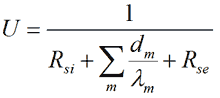 Vrednosti Rsi i Rse navedene su u tabeli 3.4.1.1. Vrednost koeficijenta toplotne provodljivosti, λm [ W/(mxK)], m-tog sloja elementa, debljine d [m], usvaja se prema tabeli 3.4.1.2, ili se dokazuje ispitivanjem u skladu sa važećim standardima i propisima. Tabela 3.4.1.1 : Otpor prelazu toplote i Fxi vrednostiTabela 3.4.1.2 - Higrotermičke osobine građevinskih materijala i proizvodaNajveće dopuštene vrednosti koeficijenata prolaza toplote, Umax [W/(m2xK)], elemenata termičkog omotača zgrade, odnosno elemenata između dve susedne termičke zone, sadržane su u tabeli 3.4.1.3. Ove vrednosti se primenjuju i na unutrašnje građevinske konstrukcije koje se graniče sa prostorijama u kojima je temperatura vazduha pri projektnoj temperaturi spoljnjeg vazduha (period grejanja) manja od 12 °C.Proračunska vrednost koeficijenta prolaza toplote, U [ W/(m2xK)], mora da bude manja (ili jednaka) Umax [W/(m2xK)]: U £ Umax [ W/(m2xK)]. Tabela 3.4.1.3 - Najveće dozvoljene vrednosti koeficijenta prolaza toplote, Umax [W/(m2xK)], za elemente termičkog omotača zgradeVrednosti U [W/(m2xK)] proračunavaju se u skladu sa standardom SRPS EN ISO 13789 i posebnim standardima: za netransparentne građevinske elemente, izuzev podova i zidova u tlu i zid - zavesa, u skladu sa standardom SRPS EN ISO 6946; za podove i zidove u tlu u skladu sa standardom SRPS EN ISO 13370; za građevinske elemente tipa prozora, balkonskih vrata i roletni u skladu sa standardom SRPS EN ISO 10077-1 i SRPS EN ISO 10077-2; za zid - zavese u skladu sa standardom SRPS EN 13947; za stakla u skladu sa standardima SRPS EN 673 i SRPS EN 410; za elemente za zidanje zidanih zidova i zidane zidove, u skladu sa standardom SRPS EN 1745. Koeficijent prolaza toplote transparentnog građevinskog elementa (spoljna građevinska stolarija: spoljni prozori i balkonska vrata; krovni prozori), Uw [W/(m2xK)], određuje se proračunom, saglasno standardu SRPS EN ISO 10077-1:Proračunske vrednosti Ug (staklo), Uf (okvir) i ψg (faktor korekcije temperature - spoj staklo/okvir), navedene su u tabelama 3.4.1.4, 3.4.1.5, 3.4.1.6, 3.4.1.7, i 3.4.1.8.Ove vrednosti se mogu odrediti i na sledeći način:a) proračunom, u skladu sa standardima SRPS EN ISO 10077-2 (okvir), SRPS EN 410 (staklo) i SRPS EN 673 (staklo);b) ispitivanjem prozora istog sastava i mera, u skladu sa važećim standardima i propisima.Vrednosti Ug (staklo) i Uf (okvir) odnose se na koeficijent prolaza toplote bez uticaja toplotnog mosta. Toplotni mostovi u transparentnim građevinskim elementima se dodatno obračunavaju i potiču od: spoja staklo-staklo u termoizolacionom staklu (različita rešenja: aluminijumska spojnica, sintetička spojnica, specijalno termički poboljšana spojnica); spoja staklo - okvir; spoja okvir - građevinska konstrukcija (ugradnja). Vrednosti koeficijenata prolaza toplote prozora bez termoizolacionog stakla ("staklopaketi") usvajaju se sa vrednostima: Uw = 3,5 W/(m2xK) (za prozore krilo na krilo); Uw = 5,0 W/(m2xK) (za prozore sa jednostrukim staklom). Tabela 3.4.1.4 - Toplotna svojstva transparentnih građevinskih elemenata - STAKLOTabela 3.4.1.5: Koeficijent prolaza toplote okvira - drveni okvirTabela 3.4.1.6: Koeficijent prolaza toplote okvira - PVC-okvirTabela 3.4.1.7: Koeficijent prolaza toplote okvira - metalni okvirTabela 3.4.1.8: Koeficijenti korekcije - faktor korekcije temperature za toplotne mostove između okvira i stakla3.4.2 Gubici toplote3.4.2.1 Koeficijent transmisionog gubitka toplote, HT [W/K]Koeficijent transmisionog gubitka toplote zgrade (ili dela zgrade), HT [W/K], izračunava se po obrascu:Fxi - faktor korekcije temperature za i-ti građevinski element, koji se usvaja prema Tabeli 3.4.1.1 ovog pravilnika;Ui [W/(m2xK)] - koeficijent prolaza toplote i-tog građevinskog elementa, površine Ai [m2].Transmisioni toplotni gubitak zgrade (ili dela zgrade) usled uticaja toplotnih mostova u termičkom omotaču zgrade (ili dela zgrade), HTB [W/K], iznosi:HTB = UTB • AA [m2] - zbirna površina spoljnih građevinskih elemenata (termički omotač objekta - spoljne mere);Usvaja se vrednost ΔUTB = 0,10 W/(m2xK). Ukoliko je uticaj toplotnih mostova već uzet u obzir pri proračunu koeficijenta prolaza toplote U, građevinskog elementa, granična površina kroz koju se toplota prenosi A, kod uvažavanja uticaja toplotnog mosta može se umanjiti za površinu građevinskog elementa za koji je koeficijent prolaza toplote na taj način određen. Transmisioni toplotni gubitak usled uticaja toplotnog mosta, HTB [W/K], tada iznosi:HTB = ΔUTB • AcorAcor [m2] - zbirna površina spoljnih građevinskih elemenata (spoljni omotač objekta), umanjena za površine građevinskih elemenata za koje su izračunati koeficijenti prolaza toplote sa uključenim toplotnim mostovima.3.4.2.2 Koeficijent ventilacionog gubitka toplote zgrade (ili dela zgrade), HV [W/K]Koeficijent ventilacionog gubitka toplote zgrade (ili dela zgrade), HV [W/K], izračunava se po obrascu: HV = a • cp • V • nV - zapremina grejanog prostora [m3];n - broj izmena vazduha na čas [h-1]a • cp = 0,33 [Wh/m3 • K] (a • cp = 1200 [J/(m3 • K)])Tabela 3.4.2.1 - Broj izmena vazduha na čas u zavisnosti od zaklonjenosti i klase zaptivenosti zgrade (prema SRPS EN ISO 13789) - Stambene zgrade sa više stanova i prirodnom ventilacijomTabela 3.4.2.2 - Broj izmena vazduha na čas u zavisnosti od zaklonjenosti i klase zaptivenosti zgrade (prema SRPS EN ISO 13789) - Pojedinačne porodične kuće sa prirodnom ventilacijom3.4.2.3 Specifični transmisioni gubitak toplote zgrade (ili dela zgrade), H'T [W/(m2xK)]Specifični transmisioni gubitak toplote zgrade (ili dela zgrade), H'T [W/(m2xK], izračunava se po obrascu:Najveći dopušteni specifični transmisioni toplotni gubitak kroz termički omotač zgrade, H'T [W/(m2xK)], usvaja se prema tabeli 3.4.2.3.1:Tabela 3.4.2.3.1 - Najveće dopuštene vrednosti specifičnih transmisionih gubitaka toplote, H'T,max [W/(m2xK)], u zavisnosti od faktora oblika zgrade (ili dela zgrade)3.4.2.4 Ukupni zapreminski gubici toplote unutar termičkog omotača, qV [W/m3]Ukupni zapreminski gubici toplote unutar termičkog omotača, qV [W/m3], transmisioni i ventilacioni, izračunavaju se po obrascu:PRILOG 4 Tehnički zahtevi za postizanje energetske efikasnosti zgrada4.1. Tehničkim zahtevima za postizanje energetske efikasnosti zgrada naročito se određuju sledeći parametri:1) orijentacija i funkcionalni koncept zgrade:(1) orijentaciju i funkcionalni koncept zgrade projektovati tako da se maksimalno iskoriste prirodni i stvoreni uslovi lokacije (sunce, vetar, zelenilo); (2) postaviti zgrade tako da prostorije u kojima se boravi tokom dana budu orijentisane prema jugu u meri u kojoj urbanistički uslovi to dozvoljavaju.2) oblik zgrade kojim se obezbeđuje energetski najefikasniji odnos površine i zapremine omotača zgrade u odnosu na klimatske faktore lokacije, okruženje (prirodno i stvoreno) i namenu zgrade;3) toplotno zoniranje zgrade projektovati toplotno zonirane zgrade, odnosno, grupisati prostorije u zgradi u skladu sa njihovim temperaturnim zahtevima; zone sa višim temperaturnim zahtevima projektovati tako da mogu maksimalno da iskoriste prirodne potencijale lokacije (sunce, vetar, zelenilo);4) način korišćenja prirodnog osvetljenja i osunčanja:(1) maksimizirati upotrebu prirodnog osvetljenja uz omogućavanje pasivnih dobitaka toplotne energije zimi odnosno zaštite od pregrevanja leti adekvatnim zasenčenjem (forma objekta ili sistemi zasenčenja); (2) toplotna energija koja kroz zastakljene površine ulazi u prostoriju treba da se ograniči u letnjem danu (kada sem difuznog postoji i direktno sunčevo zračenje). 5) optimizacija sistema prirodne ventilacije:(1) otvore na zgradi, kao što su prozori, vrata, kanali za ventilaciju, projektovati tako da gubici toplote u zimskom periodu i toplotno opterećenje u letnjem periodu bude što manje; (2) kada god je to moguće, otvore koncipirati tako da se maksimizira pasivno (prirodno) noćno hlađenje u letnjem periodu.6) optimizacija strukture zgrade(1) prema potrebama i nameni zgrade koristiti termičku masu za ostvarivanje toplotnog komfora u zimskom i letnjem periodu; termička masa treba da povećava termičku inerciju objekta, osim za objekte sa kratkotrajnim korišćenjem; (2) primeniti visok kvalitet toplotne izolacije celokupnog termičkog omotača;(3) izbegavati toplotne mostove; (4) odabirom vrste materijala i bojom materijala minimizirati pojavu toplotnih ostrva.7) korišćenje pasivnih i aktivnih sistema u zavisnosti od tipa zgrade, strukturu i omotač koncipirati tako da se maksimalno koriste pasivni i aktivni solarni sistemi i obezbedi zaštita od pregrevanja; 8) korišćenje voda - izvršiti analizu mogućnosti korišćenja padavina, podzemne i otpadne vode za potrebe zalivanja, spoljnih pranja i dr., kao i za grejanje i hlađenje zgrade; tehničke prostorije (rezervoar i pumpno postrojenje) koje se koriste u gore navedene svrhe, ukoliko su ukopane, ne uračunavaju se u indeks zauzetosti parcele.4.2. Parametri za postizanje energetske efikasnosti postojećih zgrada:1) voditi računa o očuvanju funkcionalne i oblikovne celovitosti zgrade:(1) kada to nije isključeno drugim propisima, dozvoljeno je naknadno izvođenje spoljne toplotne izolacije zidova; (2) kada je zid koji se sanira na regulacionoj liniji, dozvoljava se da debljina naknadne termoizolacije sa svim završnim slojevima bude do 15 cm unutar javnog prostora;(3) kada je zid koji se sanira na granici sa susednom parcelom dozvoliti postavljanje naknadne spoljne izolacije debljine do 15 cm, uz saglasnost suseda;(4) kada to prostorne okolnosti omogućavaju, dozvoljeno je naknadno formiranje staklenika ako se elaboratom dokaže poboljšanje energetske efikasnosti zgrade;2) prilikom energetske sanacije postojećih zgrada, erkeri i drugi istureni delovi kao što su dvostruke fasade, staklenici, zastakljene terase i lođe - staklenici, čija se građevinska linija poklapa sa regulacionom linijom mogu prelaziti regulacionu liniju i to:(1) maksimalno 0,6 m od građevinske linije ako je trotoar manji od 3,5 m i ako je rastojanje do susedne nasuprotne zgrade manje od 12 m i to maksimalno na 50% površine ulične fasade i na minimalnoj visini od 3 m iznad trotoara; izuzetno kod dvostrukih fasada dozvoljeno je celokupno pokrivanje fasade iznad minimalno dozvoljene visine; (2) maksimalno 0,9 m od građevinske linije ukoliko je trotoar veći od 3,5 m, a širina ulice od 12 do 15 m i to maksimalno na 50% površine ulične fasade i na minimalnoj visini od 3 m iznad trotoara; izuzetno kod dvostrukih fasada dozvoljeno je celokupno pokrivanje fasade iznad minimalno dozvoljene visine; (3) maksimalno 1,2 m ako je trotoar veći od 3,5 m, a širina ulice veća od 15 m i to na maksimalno 50% površine ulične fasade i na minimalnoj visini od 3 m iznad trotoara; izuzetno kod dvostrukih fasada dozvoljeno je celokupno pokrivanje fasade iznad minimalno dozvoljene visine; (4) veći ispadi nadzemnih etaža u odnosu na građevinsku liniju od navedenih nisu dozvoljeni;(5) ispadi na delovima objekata u kompaktnim blokovima orijentisani prema ulici ne smeju ugrožavati privatnost susednih objekata. Horizontalna projekcija linije ispada može biti najviše pod uglom od 45 stepeni od granice parcele objekta.Prilikom projektovanja uzeti u obzir i planirani razvoj, odnosno, analizirati uticaj postojećih i planiranih susednih zgrada u skladu sa važećom urbanističkom regulativom.PRILOG 5Uslovi komforaJedan od glavnih zadataka projektanta je da stvori okruženje unutar i van zgrade koje je podesno za sve aktivnosti korisnika koje se tu dešavaju, te u sklopu tehničke dokumentacije treba jasno navesti sve primenjene mere i tehnička rešenja za postizanje projektovanih parametara komfora.Vazdušni komfor - kvalitet vazduha u zgradama obezbeđuju:1) arhitektonske mere(1) zgrade projektovati tako da maksimalno koriste prirodnu ventilaciju, težiti omogućavanju poprečne ventilacije;(2) predvideti sisteme kontrole prirodne ventilacije kako bi se izbegao negativni osećaj promaje.2) sistemi za kontrolu kvaliteta vazduha(1) preporučuje se ugradnja sistema prinudne (veštačke) ventilacije sa propisanim brojem izmena na čas, gde nije moguće postići zahtevane karakteristike vazdušnog komfora prostora prirodnom ventilacijom;(2) dovođenje svežeg vazduha prinudnom ventilacijom reguliše se prema stvarnim potrebama opterećenosti i vremenu kada se korisnici nalaze u prostoriji; (3) svi objekti preko 500 m2, koji imaju prinudnu ventilaciju, moraju imati ugrađene razmenjivače toplote koji rekuperišu toplotu otpadnog vazduha, a minimalna dozvoljena vrednost efikasnosti rekuperatora je:- rekuperatori voda - vazduh, zimski temperaturski stepen korisnosti, η ≥ 50%; - rekuperatori vazduh - vazduh, zimski temperaturski stepen korisnosti, η ≥ 70%;(4) ugradnja uređaja za rekuperaciju toplote nije obavezna kod ventilacije sa protokom vazduha do 300 m³/h i u posebnim slučajevima (npr. izvor toksičnih ili eksplozijskih materija) i u slučajevima kada je dokazano da to nije moguće izvesti; (5) regenerativni razmenjivači toplote mogu se koristiti samo u slučajevima kada otpadni vazduh ne sadrži duvanski dim, neprijatne mirise ili druge štetne zagađivače.Toplotni komfor se obezbeđuje tokom cele godine projektovanjem zgrade u skladu sa merama energetski efikasne arhitekture i drugim neophodnim arhitektonsko-građevinskim rešenjima:1) pravilnim dimenzionisanjem elemenata omotača;2) zaštitom od sunčevog zračenja; 3) korišćenjem termičke mase;4) pasivnim/prirodnim noćnim hlađenjem;5) toplotnim zoniranjem zgrade;6) oblikovanjem zgrade, i/ili senilima ili zastorima u periodu pregrevanja, sprečiti uticaj direktnog sunčevog zračenja.Ovim navedenim pasivnim merama obezbediti da se temperature u zgradi održavaju u granicama komfora u zavisnosti od namene objekta definisanog ovim pravilnikom. Obezbediti da se uslovi temperaturnih nivoa u zgradi održavaju u granicama definisanim u Prilogu 6 - Tabeli 6.5 - Dobici toplote od ljudi i električnih uređaja koja je štampana uz ovaj pravilnik i čini njegov sastavni deo.Tek pošto su iscrpljene sve arhitektonsko-građevinske mogućnosti za postizanje toplotnog komfora ovim metodama, mogu se uvesti sistemi za grejanje, hlađenje i ventilaciju.Svetlosni komfor u zgradi obezbeđuje se uvođenjem prirodnog svetla i veštačkim osvetljenjem.Uvođenjem prirodnog svetla:1) primeniti mere neophodne za maksimalno uvođenje dnevne svetlosti u prostorije uz minimalno korišćenje veštačkog osvetljenja;2) leti obezbediti maksimalan upad difuznog i minimalan upad direktnog sunčevog zračenja upotrebom senila i zastora; 3) sistemi zaštite od sunčevog zračenja moraju da omoguće dovoljnu količinu dnevne svetlosti u prostorijama bez korišćenja veštačkog osvetljenja; 4) obezbediti efikasnu kontrolu bljeska od sunčevog zračenja uz zadržavanje propisanog nivoa osvetljenosti;Intenzitet veštačkog osvetljenja prostorija treba da bude projektovan u skladu sa namenom.Zvučni komfor koji se odnosi na ljude i kao prijemnike i kao izvore zvuka postiže se sledećim merama:1) adekvatnom izolacijom od vazdušnog zvuka unutrašnjih građevinskih elemenata (zidovi, tavanice, vrata);2) adekvatnom izolacijom od vazdušnog zvuka spoljašnjih građevinskih elemenata (spoljašnji zidovi, fasadni otvori, krovni omotači);3) adekvatnom izolacijom podova i zidova od zvuka udara;4) prihvatljivim nivoom zvučnog pritiska zvukova u prostorijama, uključujući i bilo koji zvuk koji se koristi za maskiranje preslušavanja;5) adekvatnim akustičkim odzivom prostorija ili prostora kojim se određuje čujnost i kvalitet korisnih zvukova;6) adekvatnim projektovanjem sistema instalacija koje ne smeju da naruše prethodno navedene građevinske i arhitektonske mere za postizanje zvučnog komfora.PRILOG 6Metodologija određivanja energetskih performansi zgrada: određivanje godišnje potrebne toplote za grejanje, ukupne godišnje finalne i primarne energije, godišnje emisije CO2, referentni klimatski podaci i preporučene vrednosti ulaznih parametara za proračun6.1 Metodologija određivanja energetskih performansi zgradaTabela 6.1 - Metodologija za određivanje godišnje potrebne toplote za grejanjeTabela 6.1a - Metodologija za određivanje ukupne godišnje potrebne energije:Ukupna godišnja isporučena energija računa se kao zbir energija potrebnih za grejanje i pripremu sanitarne tople vode, za hlađenje, za ventilaciju i klimatizaciju, za grejanje, za osvetljenje i za rad pomoćnih sistema:Edel = QH + Qc + Qve + EI + Qaux[kWh/a].Tabela 6.2 - Stepen korisnosti postrojenja za grejanjeUkupni stepen korisnosti postrojenja za grejanje obuhvata stepen korisnosti kotla, cevne mreže i sistema automatske regulacije:η = ηk x ηc x ηr [-], čime su obuhvaćeni gubici sistema za grejanje QH,ls.Tabela 6.3 - Broj stepen dana za grejanje HDD i srednja temperatura grejnog perioda θH,mn za mesta u Republici SrbijiTabela 6.4 - Potrebna minimalna debljina termičke izolacije cevovoda i rezervoaraTabela 6.5 - Dobici toplote od ljudi i električnih uređaja (SRPS EN ISO 13790)Tabela 6.6 - Faktor osenčenosti zgrade usled okolnih objekataTabela 6.7 - Faktor osenčenosti zgrade usled nastrešnicaTabela 6.8 - Faktor osenčenosti zgrade usled vertikalnih ispusta na fasadiFaktor zasenčenja, fSElementi za zasenčenje su elementi koji sprečavaju ili ograničavaju insolaciju: na osnovu topografije (uticaj položaja zgrade u odnosu na profil terena, u odnosu na susedne - zgrade koje je nadvišavaju i sl.); na osnovu konstruktivnog rešenja zgrade - izgleda spoljnjeg omotača (balkoni, lođe, istureni elementi - erkeri, prepusti, i sl.).; na osnovu posebnih (pomerljivih) elemenata za zasenčenje (novija rešenja).Faktor zasenčenja, fS, može se izračunavati na pojednostavljeni način:fS = 0,9 za nezasenčeni (nezaklonjeni) položaj;fS = 0,6 za zasenčeni (zaklonjeni) položaj.Efektivni stepen propustljivosti energije, gw:Ukupan stepen propustljivosti energije transparentnih površina, g, je deo energije Sunčevog zračenja koja se kroz zastakljenje predaje prostoriji, pri toplotnom protoku koji je upravan na površinu (često se ova veličina obeležava sa g, tj. g = g).Računske (projektne) vrednosti za ukupan stepen propustljivosti energije za različita zastakljenja, g, date su u tabeli 3.2.1 ovog priloga.Usled zaprljanosti stakla i odstupanja u odnosu na upadni ugao (različito od 90°), efektivni stepen propustljivosti energije, gw, usvaja se sa vrednošću:gw = 0,9 x gZimske bašteSolarni dotoci toplote kroz zimske bašte mogu se određivati primenom pojednostavljenog postupka: uračunava se samo toplotni dotok koji se direktno dobija preko spoljašnjeg zastakljenja zimske bašte i prenosi se preko unutrašnjeg ostakljenja (ostakljenje između zgrade i na nju naslonjene zimske bašte) u prostoriju/-e; pri tome se u proračun uzimaju i eventualna zasenčenja od krova zimske bašte.Transparentne toplotne izolacijeTransparentne toplotne izolacije pripadaju grupi novijih materijala. Toplotni dotoci kroz transparentne toplotne izolacije posebno se izračunavaju. Tabela 6.9 - Srednje sume Sunčevog zračenja i srednja mesečna temperatura spoljnog vazduhaNapomena: Vrednosti srednjih suma Sunčevog zračenja datih u tabeli 6.9 koriste se za proračun dobitaka toplote od Sunčevog zračenja za sve lokacije na teritoriji Republike Srbije.Tabela 6.10 - Orijentacija u horizontalnoj ravni i nagibi kosih površina*Napomena: Orjentacija fasadnih zidova zgrade definiše se prema pretežnoj orjentaciji ka jednoj od četiri strane sveta (istok, zapad, sever i jug) i u zavisnosti od pretežne orjentacije usvajaju se vrednosti srednjih suma Sunčevog zračenja iz tabele 6.9.
** Napomena: Ukoliko se proračun radi za kose fasadne elemente, potrebno je izvršiti korekciju srednjih suma sunčevog zračenja, i to na sledeći način:1. za ugao nagiba -15°<  < +15° - ne vrši se korekcija, već se površina tretira kao vertikalna;2. za ugao nagiba +30°<  < +75° - korekcija se vrši prema jednačini:qsol = qsol,tab sin(90 - );3. za ugao nagiba +75°<  < +90° - ne vrši se korekcija, već se površina tretira kao horizontalna.Tabela 6.11 - Dozvoljena godišnja potrošnja finalne energijeZgrade moraju biti projektovane tako da ne premašuju dozvoljenu godišnju potrošnju energije propisanu u Tabeli 6.11.* Napomena: Vrednosti definisane u koloni 2 u tabelama 6.11a i 6.11b privremenog su karaktera i na snazi su do usvajanja Nacionalnog Programskog Paketa za određivanje potrošnje energije. Vrednosti iz kolone br. 3, tabela 6.11a i 6.11b proračunavaće se pomoću Nacionalnog Programskog Paketa za određivanje potrošnje energije, po usvajanju ovog paketa.Tabela 6.11a - Dozvoljena godišnja potrošnja finalne energije - nove zgradeTabela 6.11b - Dozvoljena godišnja potrošnja finalne energije - postojeće zgradeTabela 6.12 - Faktori pretvaranja za proračunavanje godišnje primarne energije za pojedine vrste izvora toploteGodišnja primarna energija za funkcionisanje zgrade određuje se tako što se godišnja dovedena energija za rad sistema u zgradi pomnoži sa faktorom pretvaranja određenim u tabeli 6.12.Tabela 6.13 - Specifične emisije CO2 za pojedine vrste energenata*Napomena: Podaci se koriste u slučaju kada isporučilac energenta ne navede emisiju za svoj izvor energenata, odnosno energije. Proračun emisije CO2 i pokazatelji:1) emisije CO2, koje nastanu tokom funkcionisanja objekta, određuju se na osnovu podataka specifične emisije CO2 za pojedine izvore energije, tako što se godišnja potrebna primarna energija za funkcionisanje objekta, prema određenom izvoru energije, pomnoži pripadajućim podatkom specifične emisije CO2, koji je dat u tabeli 6.13 ovog pravilnika i vrednosti saberu;2) pokazatelji emisije CO2 izražavaju se u obliku godišnjih emisija CO2 [kg/a] i specifičnih godišnjih emisija na jedinicu površine CO2 [kg/m2a].PRILOG 7Energetski pokazatelji za rashladne agregate koji se koriste za potrebe hlađenja u zgradamaTabela 7.1 - Energetski pokazatelji za različite vrste rashladnih agregata* COP važi za merenja po ARI i ekvivalentan je EER bez uzimanja u obzir dodatne električne snage. * EER i COP važe za pojedinu jedinicu. Vrednosti važe za vazdušno hlađene rashladne agregate do 600 kW i vodeno hlađene do 1500 kW, osim tamo gde su navedene veće snage. U projektu treba navesti podatak o korišćenoj vrednosti.Tabela 7.2 - Faktor energetske efikasnosti EER, vodeno hlađeni sistemi* suvi sistem: 40/45
* sistem isparavanja: 27/33Tabela 7.3 - Faktor energetske efikasnosti EER, vazdušno hlađeni sistemiTabela 7.4 - Faktor energetske efikasnosti EER za sobne rashladne uređaje, vazdušno hlađeni sistemi, čiji je rashladni učinak manji od 12 kWTabela 7.5 - Faktor energetske efikasnosti EER za sobne rashladne uređaje, vazdušno hlađeni sistemi, čiji je rashladni učinak veći od 12 KwFizička veličinaOznakaOznakaEnergetski koeficijent uređaja / postrojenjaep-ŠirinabmTemperaturaθ°CEmisivnost, stepen emisivnostiε-PovršinaAm2Korisna površina zgradeANm2DužinaℓmLinijski koeficijent prolaza toploteψW/(m•K)Relativna vlažnost vazduhaø%Broj izmena vazduhanh-1Broj izmena vazduha pri razlici pritisaka od 50 Pan50h-1MasamkgKoeficijent tačkastog prolaza toploteW/KGustinaρkg/m3Debljina slojadmSpecifični toplotni kapacitetcJ/(kg•K)Štefan-Boltzman-ova konstanta (= 5,67x10-8)σW/(m2•K4)Temperatura, unutra (vazduh)θ i°CTemperatura, unutrašnja površinaθ si°CTemperatura, spolja (vazduh)θ e°CTemperatura, spoljna površinaθ se°CRazlika temperaturaΔθ, ΔTKTemperaturski faktor (faktor temperature)f Rsi-Temperaturska provodnostam2/sKarakteristika toplotne (termičke) provodnostiLW/KKarakteristika toplotne provodnosti, osnovnaL 0W/KKarakteristika toplotne provodnosti, 2D-proračunL 2DW/KKarakteristika toplotne provodnosti, 3D-proračunL 3DW/KTermodinamička temperatura (T = θ + 273,15)TKKoeficijent transmisionih gubitaka toploteHTW/KKoeficijent ventilacionih gubitaka toploteHVW/KZapremina, netoVm3Zapremina, brutoVem3Koeficijent prolaza toploteUW/(m2•K)Koeficijent prolaza toplote, prozorUWW/(m2•K)Koeficijent prolaza toplote, okvir prozoraUfW/(m2•K)Koeficijent prolaza toplote, zastakljenjeUgW/(m2•K)Otpor prolazu toplote (= 1/У)RTm2•K/WOtpor prolazu toplote, gornja granična vrednostR'Tm2•K/WOtpor prolazu toplote, donja granična vrednostR"Tm2•K/WToplotna otpornost vazdušnog sloja / prostoraRgm2•K/WToplotna otpornost negrejanog prostoraRum2•K/WToplotna provodljivostλW/(m•K)Količina toploteQJ ≡ W•s ≡ N•mProtok toplote (toplotni fluks)WSpecifični toplotni protok (specifični toplotni fluks)qW/m2Koeficijent prelaza toplotehW/(m2•K)Koeficijent prelaza toplote, unutrašnjihiW/(m2•K)Koeficijent prelaza toplote, spoljniheW/(m2•K)Otpor prelazu toplote, unutrašnjiRsim2•K/WOtpor prelazu toplote, spoljašnjiRsem2•K/WVremetsIndeksZnačenjePoreklo značenja (engl.)aVazduhairangodišnje annualBbrutockarakterističnocharacteristicChlađenje coolingdelisporučeno deliveredespolja externalelelektrična energijaelectricfventilator, okvirfan, framegtle, stakloground, glazinghčasovna hourlyHgrejanje, grejanoheating, heatediunutrašnje internaljnabrajanjeLosvetljenje lightinglsgubici lossesmmesečni monthlyNneto netPsnaga powerssolarni solarsespoljašnja površina external surfaceseassezonska seasonalshzasenčenje shadingsiunutrašnja površina internal surfaceTtransmisija transmissiontotukupno totalunegrejano unheatedvventilisano ventilatedVventilacija, zapreminaventilation, volumewprozor windowWtopla voda hot waterxdodatno extraOznaka standarda:Naziv standarda / primena:SRPS EN ISO 7345   Toplotna izolacija - Fizičke veličine i definicijeSRPS EN ISO 9288Toplotna izolacija - Prenos toplote zračenjem - Fizičke veličine i definicijeSRPS EN ISO 9251Toplotna izolacija - Uslovi prenosa toplote i svojstva materijala - Rečnik SRPS EN 12792Ventilacija zgrada - Simboli, terminologija i grafički simboliStandardOpis:SRPS EN ISO 13790 Ukupna potrebna energija za grejanje i hlađenje (uzimajući u obzir gubitke i dobitke toplote).SRPS EN 15315Primarna energija i emisija CO2.SRPS EN 15217Smernice za iskazivanje energetske performanse (za energetski sertifikat) i smernice za iskazivanje zahteva (za regulativu). Sadržaj i oblik Sertifikata o energetskoj performansi.SRPS EN 15378Pregledi (kontrole) uređaja za obezbeđenje tople vode.SRPS EN 15240Pregledi (kontrole) uređaja za pripremu vazduha za klimatizaciju.SRPS EN 15239Pregledi (kontrole) uređaja za ventilaciju.SRPS EN 15193Energetske performanse zgrada - Energetski zahtevi za osvetljenje StandardNaziv na engleskom jezikuNaziv na srpskom jezikuStandardi neophodni za primenu standarda SRPS EN ISO 13790Standardi neophodni za primenu standarda SRPS EN ISO 13790Standardi neophodni za primenu standarda SRPS EN ISO 13790SRPS EN ISO 13789Thermal performance of buildings - Transmission and ventilation heat transfer coefficients - Calculation methodToplotne performanse zgrada - Transmisioni i ventilacioni koeficijenti prolaza toploteSRPS EN 15232Calculation methods for energy efficiency improvements by the application of integrated building automation systemsMetodi proračuna za poboljšavanje energetske efikasnosti primenom integrisanih sistema automatike u zgradamaSRPS EN 15241Ventilation for buildings - Calculation methods for energy losses due to ventilation and infiltration in commercial buildingsVentilacija zgrada - Metodi proračuna gubitaka energije usled ventilacije i infiltracije u komercijalnim (poslovnim) zgradamaSRPS EN 15243Ventilation for buildings - Calculation of room temperatures and of load and energy for buildings with room conditioning systemsVentilacija zgrada - Proračun temperatura prostorije i opterećenja i energije za zgrade sa sistemima za klimatizaciju prostorijaSRPS EN 15316-1Heating systems in buildings - Method for calculation of system energy requirements and system efficiencies - Part 1: GeneralSistemi grejanja u zgradama - Metod proračuna energetskih potreba sistema i efikasnosti sistemaSRPS EN 15316-2-1Heating systems in buildings - Method for calculation of system energy requirements and system efficiencies Part 2-1 Space heating emission systemsSistemi grejanja u zgradama - Metod proračuna energetskih potreba sistema i efikasnosti sistema - Deo 2-1: Sistemi sa zračenjem toplote u prostorSRPS EN 15316-4 Heating systems in buildings - Method for calculation of system energy requirements and system efficiencies Part 4: Space heating generation systemsSistemi grejanja u zgradama - Metod proračuna energetskih potreba sistema i efikasnosti sistema - Deo 4: Sistemi koji generišu toplotu u prostoruSRPS EN 15316-3Heating systems in buildings - Method for calculation of system energy requirements and system efficiencies - Part 3: Domestic hot water systemsSistemi grejanja u zgradama - Metod proračuna energetskih zahteva (potreba) sistema i efikasnosti sistema - Deo 3: Sistemi za sanitarnu toplu voduSRPS ISO 13600Technical energy systems - Basic conceptsTehnički energestki sistemi - Osnovni konceptiMetode za obezbeđivanje podataka o građevinskim elementima i sistemima - PRORAČUNIMetode za obezbeđivanje podataka o građevinskim elementima i sistemima - PRORAČUNIMetode za obezbeđivanje podataka o građevinskim elementima i sistemima - PRORAČUNISRPS EN 1745Masonry and masonry products - Methods for determining design thermal valuesZidane konstrukcije i proizvodi za zidanje - Metode određivanja projektnih toplotnih vrednostiSRPS EN 410Glass in building - Determination of luminous and solar characteristics of glazingStaklo u zgradarstvu - Određivanje svetlosnih i solarnih karakteristika zastakljenja (ostakljenja, stakla)SRPS EN 673Glass in building - Determination of thermal transmittance (U value) - Calculation methodStaklo u građevinarstvu - Određivanje toplotne propustljivosti (koeficijenta prolaza toplote) (У vrednost) - Metod proračunaSRPS EN ISO 10077-1Thermal performance of windows, doors and shutters - Calculation of thermal transmittance - Part 1: GeneralToplotne performanse prozora, vrata i zaklona - Proračun koeficijenta prolaza toplote - Deo 1: OpšteSRPS EN ISO 10077-2Thermal performance of windows, doors and shutters - Calculation of thermal transmittance - Part 2: Numerical method for framesToplotne performanse prozora, vrata i zaklona - Proračun koeficijenta prolaza toplote - Deo 2: Numerički metod za okvireSRPS EN ISO 6946Building components and building elements - Thermal resistance and thermal transmittance - Calculation methodKomponente i elementi zgrade - Toplotna otpornost i koeficijent prolaza toploteSRPS EN 15241Ventilation for buildings - Calculation methods for energy requirements due to ventilation systems in buildingsVentilacija zgrada - Metode proračuna energetskih zahteva koji proizilaze iz sistema za ventilaciju u zgradamaSRPS EN 15242Ventilation for buildings - Calculation methods for the determination of air flow rates in buildings including infiltrationVentilacija zgrada - Metode proračuna za određivanje nivoa protoka vazduha u zgradama, uključujući infiltracijuSRPS EN 15243Ventilation for buildings - Calculation of room temperatures and of load and energy for buildings with room conditioning systemsVentilacija zgrada - Metode proračuna temperatura u prostorijama i opterećenja i energije za zgrade sa sistemima za klimatizacijuSRPS EN ISO 10211Thermal bridges in building construction - Heat flows and surface temperatures - Detailed calculationsToplotni mostovi u konstrukciji zgrade - Toplotni protoci i površinske temperature - Detaljni proračuniSRPS EN ISO 13370Thermal performance of buildings - Heat transfer via the ground - Calculation methodsToplotne karakteristike zgrada - Prenošenje toplote preko tla - Metode proračunaSRPS EN 13947Thermal performance of curtain walling - Calculation of thermal transmittanceToplotne performanse zid-zavesa - Proračun koeficijenta prolaza toploteSRPS U.J5.520Toplotna tehnika u građevinarstvu - Proračun difuzije vodene pare u zgradamaToplotna tehnika u građevinarstvu - Proračun difuzije vodene pare u zgradamaSRPS U.J5.530Toplotna tehnika u građevinarstvu - Proračun faktora prigušenja oscilacija temperature i proračun kašnjenja oscilacija temperature kroz spoljašnje pregrade zgrada u letnjem perioduToplotna tehnika u građevinarstvu - Proračun faktora prigušenja oscilacija temperature i proračun kašnjenja oscilacija temperature kroz spoljašnje pregrade zgrada u letnjem perioduMetode za obezbeđivanje podataka o građevinskim elementima i sistemima - ISPITIVANJAMetode za obezbeđivanje podataka o građevinskim elementima i sistemima - ISPITIVANJAMetode za obezbeđivanje podataka o građevinskim elementima i sistemima - ISPITIVANJASRPS EN 12412-2Thermal performance of windows, doors and shutters - Determination of thermal transmittance by hot box method - Part 2: FramesToplotne performanse prozora, vrata i zaklona - Određivanje koeficijenta prolaza toplote metodom tople kutije (hot-box metod)SRPS EN ISO 12567Thermal performance of windows and doors - Determination of thermal transmittance by hot box methodToplotne performanse prozora i vrata - Određivanje koeficijenta prolaza toplote metodom tople kutijeSRPS EN 1026Prozori i vrata - Propustljivost vazduha - Metod ispitivanjaProzori i vrata - Propustljivost vazduha - Metod ispitivanjaSRPS EN ISO 12569Thermal insulation in buildings - Determination of air change in buildings - Tracer gas dilution methodToplotna izolacija u zgradama - Određivanje izmene vazduha u zgradama - Metod sa razređenim gasnim tragomSRPS EN 13829Thermal performance of buildings - Determination of air permeability of buildings - Fan pressurization methodTermičke performanse zgrada - Određivanje vazdušne propustljivosti zgrada - Metod ventilatora pod pritiskomSRPS ISO 9869Thermal insulation - Building elements - In-situ measurement of thermal resistance and thermal transmittanceToplotna izolacija - Elementi zgrade - merenja toplotne otpornosti i koeficijenta prolaza toplote na licu mestaSRPS U.A2.020Ispitivanje građevinskih materijala - Određivanje koeficijenta provodljivosti toplote metodom grejne pločeIspitivanje građevinskih materijala - Određivanje koeficijenta provodljivosti toplote metodom grejne pločeSRPS U.A2.023Toplotna tehnika u građevinarstvu - Merenje difuzije vodene pare malim mernim posudamaToplotna tehnika u građevinarstvu - Merenje difuzije vodene pare malim mernim posudamaSRPS U.A2.024Toplotna tehnika u građevinarstvu - Merenje difuzije vodene pare pomoću komoraToplotna tehnika u građevinarstvu - Merenje difuzije vodene pare pomoću komoraSRPS U.J5.060Toplotna tehnika u visokogradnji - Laboratorijske metode ispitivanja koeficijenta prolaza toplote u građevinskim konstrukcijama zgradaToplotna tehnika u visokogradnji - Laboratorijske metode ispitivanja koeficijenta prolaza toplote u građevinskim konstrukcijama zgradaSRPS U.J5.062Toplotna tehnika u visokogradnji - Terenske metode ispitivanja koeficijenta prolaza toplote u građevinskim konstrukcijama zgradaToplotna tehnika u visokogradnji - Terenske metode ispitivanja koeficijenta prolaza toplote u građevinskim konstrukcijama zgradaSEPS U.J5.082Toplotna tehnika u građevinarstvu - Merenje specifičnih toplotnih gubitaka zgrada ili delova zgradaToplotna tehnika u građevinarstvu - Merenje specifičnih toplotnih gubitaka zgrada ili delova zgradaSRPS U.J5.100(1)Toplotna tehnika u građevinarstvu - Vazdušna propustljivost stanaToplotna tehnika u građevinarstvu - Vazdušna propustljivost stanaNapomena 1: Ispitivanja mogu da vrše od strane ATS akreditovane laboratorije, u okviru obima akreditacije. Priznavanje stranih dokumenata o usaglašenosti regulišu odgovarajući domaći propisi.
(1) Napomena 2: Odnosi se na metod ispitivanja, izuzev kriterijuma za ocenu, koji su dati u ovom pravilniku. 
Napomena 3: Za originalne SRPS standarde naziv je dat na srpskom jeziku.Napomena 1: Ispitivanja mogu da vrše od strane ATS akreditovane laboratorije, u okviru obima akreditacije. Priznavanje stranih dokumenata o usaglašenosti regulišu odgovarajući domaći propisi.
(1) Napomena 2: Odnosi se na metod ispitivanja, izuzev kriterijuma za ocenu, koji su dati u ovom pravilniku. 
Napomena 3: Za originalne SRPS standarde naziv je dat na srpskom jeziku.Napomena 1: Ispitivanja mogu da vrše od strane ATS akreditovane laboratorije, u okviru obima akreditacije. Priznavanje stranih dokumenata o usaglašenosti regulišu odgovarajući domaći propisi.
(1) Napomena 2: Odnosi se na metod ispitivanja, izuzev kriterijuma za ocenu, koji su dati u ovom pravilniku. 
Napomena 3: Za originalne SRPS standarde naziv je dat na srpskom jeziku.VeličinaNačin proračunaOpis / kriterijumKoeficijent prolaza toplote građevinskog elementa,
U [W/(m2•K)]Ocena:
U ≤ Umax
R [2•K/W] je toplotna otpornost građevinskog elementa, a Rsi i Rse su prelazne otpornostiKoeficijent transmisionog gubitka toplote, HT [W/K]HT = (Fxi • Ui • Ai) + HTB
HTB = UTB • A
UTB = 0,10 W/(m2•K) Prenos toplote kroz termički omotač zgrade (ili dela zgrade); uticaj toplotnih mostovaKoeficijent ventilacionog gubitka toplote, HV [W/K]HV = a • cp •V • n
V - zapremina grejanog prostora [m3]
n - broj izmena vazduha na čas [h-1]Broj izmena vazduhaSpecifični transmisioni gubitak toplote, H'T [W/(m2•K)]Ocena: H'T ≤ H'T,max
A[m2] je površina termičkog omotača zgradeUkupni zapreminski gubici toplote, qV [W/m3]Ukupni gubici toplote - transmisioni i ventilacioniGrađevinski element νmin [-]Ravni krovovi25Svi spoljni zidovi, osim onih koji su na severnoj strani15Spoljni zidovi na severnoj strani10Građevinski element ηmin [h]Ravni krovovi hladnjača14Ravni krovovi, osim ravnih krovova hladnjača10Spoljni zidovi i kosi krovovi ka zapadnoj i jugozapadnoj strani8Spoljni zidovi i kosi krovovi ka južnoj i jugoistočnoj strani7Spoljni zidovi i kosi krovovi na istočnoj, severoistočnoj i severozapadnoj strani6Rmin ≥ Rsi • θi - θe - (Rsi - Rse)Rmin ≥ Rsi • θi - θs - (Rsi - Rse)θi [°C]θs [°C]θs [°C]θs [°C]θs [°C]θs [°C]θs [°C]θs [°C]θs [°C]θs [°C]θs [°C]θs [°C]θs [°C]θs [°C]θs [°C]θi [°C]φi [%]φi [%]φi [%]φi [%]φi [%]φi [%]φi [%]φi [%]φi [%]φi [%]φi [%]φi [%]φi [%]φi [%]θi [°C]30354045505560657075808590953010,512,914,916,818,420,021,422,723,925,126,227,228,229,1299,712,014,015,917,519,020,421,723,024,125,226,227,228,1288,811,113,115,016,618,119,520,822,023,224,225,226,227,1278,010,212,214,115,717,218,619,921,122,223,324,325,226,1267,19,411,413,214,816,317,618,920,121,222,323,324,225,1256,28,510,512,213,915,316,718,019,120,321,322,323,224,1245,47,69,611,312,914,415,817,018,219,320,321,322,323,1234,56,78,710,412,013,514,816,117,218,319,420,321,322,2223,65,97,89,511,112,513,915,116,317,418,419,420,321,2212,85,06,98,610,211,612,914,215,316,417,418,419,320,2201,94,16,07,79,310,712,013,214,415,416,417,418,319,2191,03,25,16,88,39,811,112,313,414,515,516,417,318,2180,22,34,25,97,48,810,111,312,513,514,515,416,317,217-0,61,43,35,06,57,99,210,411,512,513,514,515,316,216-1,40,52,44,15,67,08,29,410,511,612,613,514,415,215-2,2-0,31,53,24,76,17,38,59,610,611,612,513,414,214-2,9-1,00,62,33,75,16,47,58,69,610,611,512,413,213-3,7-1,9-0,11,32,84,25,56,67,78,79,610,511,412,212-4,5-2,6-1,00,41,93,24,55,76,77,78,79,610,411,211-5,2-3,4-1,8-0,41,02,33,54,75,86,77,78,69,410,210-6,0-4,2-2,6-1,20,11,42,63,74,85,86,77,68,49,2X'dif, max =  qmax • 100 X'dif, max = dr • ρ0Materijalρ0
[kg/m3]X'r [%]BetonBetonBetonBeton sa teškim agregatom24001,8Beton sa teškim agregatom22002,0Beton sa teškim agregatom20002,2Beton sa teškim agregatom18002,4Beton sa lakim agregatom16009,4Beton sa lakim agregatom140010,7Beton sa lakim agregatom120012,5Beton sa dodacima od opeke800 - 17003,5Ekspandirani beton, penobeton i gasbeton12003,3Ekspandirani beton, penobeton i gasbeton10004,0Ekspandirani beton, penobeton i gasbeton8005,0Ekspandirani beton, penobeton i gasbeton6006,7Ekspandirani beton, penobeton i gasbeton5008,0Ekspandirani beton, penobeton i gasbeton40010,0Drvobeton (durisol, i sl.)8009,3Drvobeton (durisol, i sl.)55013,5OpekaOpekaOpekaPuna opeka1400 - 20001,5Šuplja opeka1200 - 14002,4MalterMalterMalterProdužni i cementni 900 - 15008,0Toplotnoizolacioni malter300 - 8004,5Drvo i proizvodi od drvetaDrvo i proizvodi od drvetaDrvo i proizvodi od drvetaDrvo500 - 80015,0Ploče od drvene vune i trske200 - 55014,0Tvrdo presovane ploče (panel, lepljenica, iverice)-10,0Toplotnoizolacioni materijaliToplotnoizolacioni materijaliToplotnoizolacioni materijaliMineralni vlaknasti neorganski materijali (staklena vuna, kamena vuna) 15 - 2001,5Mineralni vlaknasti materijali organskog porekla (morska trava, drvo, treset, slama, kokos i sl.)-15,0Pluta100 - 20010,0Penasti sintetički materijaliPolistiren10 - 505,0Poliuretanska pena, tvrda, IPN28 - 553,0MESTOθH'eMESTOθH'eBanatski Karlovac-13,2Kopaonik-20,1Beograd-12,1Leskovac-17,4Bečej-15,8Loznica-13,7Valjevo-14,4Niš-14,5Vranje-15,3Novi Sad-14,8Vršac-15,4Peć-18,1Veliko Gradište-14,1Požega-18,3Dimitrovgrad-15,8Prizren-18,4Zaječar-17,5Priština-19,8Zlatibor-16,0Sjenica-23,7Zrenjanin-14,8Sombor-15,1Kikinda-15,3Sremska Mitrovica-15,0Kraljevo-14,7Surčin - Beograd-13,0Kruševac-16,2Crni Vrh-18,5Kragujevac-15,0Ćuprija-15,2Toplotni protok ka spoljnjoj sredini, preko građevinskog elementa određenog tipaOtpor prelazu toplote, уm2xK/WOtpor prelazu toplote, уm2xK/WOtpor prelazu toplote, уm2xK/WFaktor korekcije temperature, FxiToplotni protok ka spoljnjoj sredini, preko građevinskog elementa određenog tipaRsiRseRsi + RseFaktor korekcije temperature, FxiGrađevinski elementi koji se graniče sa spoljnim vazduhomGrađevinski elementi koji se graniče sa spoljnim vazduhomGrađevinski elementi koji se graniče sa spoljnim vazduhomGrađevinski elementi koji se graniče sa spoljnim vazduhomGrađevinski elementi koji se graniče sa spoljnim vazduhomSpoljni zidneventilisani0,130,040,171,0ventilisani0,130,130,261,0Ravni krovovi:neventilisani0,100,040,141,0ventilisani0,100,100,201,0Međuspratna konstrukcija iznad otvorenog prolaza:neventilisani0,170,040,211,0ventilisani0,170,170,341,0Kosi krovovi:neventilisani0,100,040,141,0ventilisani0,100,100,201,0Građevinski elementi koji se graniče sa negrejanim prostorimaGrađevinski elementi koji se graniče sa negrejanim prostorimaGrađevinski elementi koji se graniče sa negrejanim prostorimaGrađevinski elementi koji se graniče sa negrejanim prostorimaGrađevinski elementi koji se graniče sa negrejanim prostorimaZid ka negrejanom prostoru0,130,130,260,5Međuspratna konstrukcija ka negrejanom krovnom prostoru0,100,100,200,8Međuspratna konstrukcija iznad negrejanog prostora0,170,170,340,5Zid ka negrejanoj zimskoj bašti (stakleniku), sa spoljnim zastakljenjem zimske bašte:Jednostruko staklo, U > 2,5 W/(m2xK)0,130,130,260,7Izolaciono staklo, U ≤ 2,5 W/(m2xK)0,6Poboljšano staklo, U ≥ 1,6 W/(m2xK)0,5Građevinski elementi u kontaktu sa tlomGrađevinski elementi u kontaktu sa tlomGrađevinski elementi u kontaktu sa tlomGrađevinski elementi u kontaktu sa tlomGrađevinski elementi u kontaktu sa tlomzid u tlu, ili delimično ukopan0,130,00,130,6pod na tlu0,170,00,170,5Međuspratna konstrukcija u tlu0,100,00,100,6Građevinski elementi između dva grejana prostora različite temperatureGrađevinski elementi između dva grejana prostora različite temperatureGrađevinski elementi između dva grejana prostora različite temperatureGrađevinski elementi između dva grejana prostora različite temperatureGrađevinski elementi između dva grejana prostora različite temperatureZid između zgrada, zid koji razdvaja prostore različitih korisnika, ili zid ka grejanom stepeništu0,130,080,210,8Međuspratna konstrukcija koja razdvaja prostor između različitih korisnika0,100,080,180,8Materijal / proizvodGustina,
ρ
kg/m3Specifična
toplota,
c
J/(kgxK)Toplotna
provodljivost,
λ
W/(mxK)Relativni koeficijent
difuzije vodene pare,
μI ZIDOVII ZIDOVII ZIDOVII ZIDOVII ZIDOVI1. Puna opeka (šupljikavost 0 do 15 %)1 8009200,76121. Puna opeka (šupljikavost 0 do 15 %)1 6009200,6491 4009200,5871 2009200,4752. Šuplji blokovi i i šuplja opeka (gustina zajedno sa otvorima)1 4009200,6162. Šuplji blokovi i i šuplja opeka (gustina zajedno sa otvorima)1 2009200,5243. Porozna opeka8009200,332,54. Klinker opeka, puna klinker opeka, šuplja1 9008801,05354. Klinker opeka, puna klinker opeka, šuplja1 7008800,79305. Blokovi od elektrofilterskog pepela1 5009200,5851 3009200,4746. Silikatna puna opeka2 0009201,10201 8009200.99161 6009200.79137. Silikatna šuplja opeka (gustina zajedno sa otvorima)1 4009200,7077. Silikatna šuplja opeka (gustina zajedno sa otvorima)1 2009200,5648. Porolit1 2009200,5249. Termo šljakoblok (gustina zajedno sa otvorima)1 6009200,6449. Termo šljakoblok (gustina zajedno sa otvorima)1 4009200,5849. Termo šljakoblok (gustina zajedno sa otvorima)1 2009200,52410. Blokovi od porobetona 4408600,13510. Blokovi od porobetona 4608600,14510. Blokovi od porobetona 5008600,16510. Blokovi od porobetona 6508600,18511. Blokovi od gas betona 8001 0500,35711. Blokovi od gas betona 6001 0500,27512. Puni blokovi od lakog betona1 0008400,4741 2008400,5251 4008400,6471 6008400,80913. Betonski blokovi sa otvorima u dva reda od lakog betona (gustina bez otvora)1 0001 0500,44213. Betonski blokovi sa otvorima u dva reda od lakog betona (gustina bez otvora)1 2001 0500,49313. Betonski blokovi sa otvorima u dva reda od lakog betona (gustina bez otvora)1 4001 0500,56414. Isto kao 13, otvori u tri reda (gustina bez otvora)1 4001 0500,49514. Isto kao 13, otvori u tri reda (gustina bez otvora)1 6001 0500,56615. Zid od prirodnog kamena2 0009201,162216. Betonski šuplji blokovi sa otvorima u tri reda (gustina zajedno sa otvorima)1 6009600,741017. Porozna opeka 0,22-0,35II MALTERIII MALTERIII MALTERIII MALTERIII MALTERI18. Krečni malter 1 6001 0500,811019. Podužni krečni malter1 7001 0500,85151 8001 0500,87201 9001 0500,992520. Cementni malter2 1001 0501,4030Cementni estrih2 2001 0501,403021. Pigmentni fasadni malter1 8501 0500,701522. Cementni malter + lateks (sintetički dodaci)1 9001 0500,703023. Gipsani i krečno gipsani malter1 5009200,709Laki gipsani malter1 0009200,47424. Perlit malter5001 0500,134Toplotnoizolacioni malter6009200,196Gipsani malter na trsci1 0009200.473Gipsani malter na rabic mreži1 2009200,584III PRIRODNI KAMEN I ZEMLJAIII PRIRODNI KAMEN I ZEMLJAIII PRIRODNI KAMEN I ZEMLJAIII PRIRODNI KAMEN I ZEMLJAIII PRIRODNI KAMEN I ZEMLJA25. Granit, kristalasti škriljac2 600 do 28009203,56526. Gusti krečnjak, dolomit, mermer2 600 do 2 8509202,3 do 3,56527. Peščar, amorfni krečnjak2 6009201,75028. Pesak i sitni šljunak1 500 do 2 0008401,2 do 1,71529. Zaraslo zemljište, humus1 500 do 2 0008401,5 do 2,650IV MATERIJALI ISPUNA I NASIPNI MATERIJALIIV MATERIJALI ISPUNA I NASIPNI MATERIJALIIV MATERIJALI ISPUNA I NASIPNI MATERIJALIIV MATERIJALI ISPUNA I NASIPNI MATERIJALIIV MATERIJALI ISPUNA I NASIPNI MATERIJALI30. Pesak, suvi1 8008400,581,431. Šljunak, suvi1 7008400,811,532. Usitnjena opeka8008400,411,333. Usitnjena pluta508400,041,134. Perlit, nasut1008400,051,335. Keramzit, nasut4008400,221,336. Piljevina2502 0900,091,237. Nasuta zemlja (vlažna)1 7008402,1V BETONIV BETONIV BETONIV BETONIV BETONI38. Betoni sa kamenim agregatima2 5009602,33902 4009602,04602 2009601,51302 0009601,16221 8009600,931539. Keramzit beton1 4001 0000,58101 2001 0000,4761 0001 0000,3848001 0000,29340. Pareni, gas betoni8001 0500,2976001 0500,2355001 0500,1934001 0500,14241. Beton od usitnjene opeke1 6009200,7661 4009200,5841 2009200.47342. Šljakobeton1 6009600,7651 4009600,5841 2009600,473VI MATERIJALI ZA OBLAGANJAVI MATERIJALI ZA OBLAGANJAVI MATERIJALI ZA OBLAGANJAVI MATERIJALI ZA OBLAGANJAVI MATERIJALI ZA OBLAGANJA43. Gips - kartonske ploče- do 15 mm9008400,2112- do 18 mm9008400,23844. Pune gipsane ploče 1 4008400,70121 2008400,588,51 0008400,47645. Gipsane ploče sa punjenjem, otvorima ili porozne8008400,35445. Gipsane ploče sa punjenjem, otvorima ili porozne6008400,29346. Klinker pločice1 9009201,0510047. Pločice od opeke1 8009200,792048. Fasadne ploče, glazirane1 8009200,9230049. Keramičke pločice- zidne, glazirane1 7009200,87200- podne, neglazirane2 3009201,2820050. Keramički mozaik- 50 mm x 50 mm - 16% fuge140- 20 mm x 20 mm - 21% fuge1 9008800,99100- 12 mm x 12 mm - 26% fuge9051. Stakleni mozaik- 20 mm x 20 mm - 20% šupljina2 3008400,7015052. Linoleum1 2001 8800,1950053. Guma1 0001 4700,1610 00054. Unapred izrađeni betonski elementi2 5009602,339054. Unapred izrađeni betonski elementi2 4009602,047055. Laki betonski elementi1 2009200,471056. Ploče od gustog krečnjaka, dolomita i mermera2 650 do 2 8508802,3365Ploče od peščara2 6008802,335057. Prozorsko staklo2 5008400,8110 00058. Armirano staklo2 6008400,44100 00059. Šuplji stakleni blokovi1 1008400,444 00060. Drvo- hrast700 do 8002 090 do 2 5100,2140 do 60- smreka, bor500 do 6002 0900,147061. Vodootporne panelne ploče6002 0900,1260- teške, za spoljnje oblaganje6202 0900,1360- lakše, za unutrašnje oblaganje4002 0900,083062. Vodootporne šper ploče6602 090100- za unutrašnje oblaganje5502 0900,146063. Iverne ploče- tvrde1 0001 8800,1217- meke4002 0900,05863002 0900,05232002 0900,047264. Iverne ploče, presovane6002 0900,0996065. Ploče od drvene vune (izolit, heraklit i sl.)- debljine 15 mm5502 0100,14011- debljine 25 mm5001 6700,0998- debljine 35 mm4501 6700,0936- debljine 50 mm4001 6700,081566. Papirnate tapete6001 3400,155- perive7001 3400,1510- plastične7001 2500,203 00067. Bitumen1 1001 0500,171 20068. Asfalt2 1001 0500,702 500- asfalt, 20 mm1 9001 0500,702 00069. Bitumenska lepenka1 1001 4600,192 00070. PVC, homogeni1 4009600,2310 00071. PVC, na filcu8009600,123 00072. Podne obloge - tepisi- napeti tafting2501 2300,0701,5- lepljeni tafting2701 2300,08110- iglasti fil, lepljen3001 4600,0901073. Daske za pod5201 6700,1401574. Parket7001 6700,211575. Tvrde ploče od drvenih vlakana9001 6700,197076. Polietilenske folije1 0001 2500,1980 00077. PVC folija, meka1 2009600,1942 00078. Bitumenska traka sa uloškom aluminijske folije debljine 
      0,1 mm9001 4600,19100 0000,2 mm9501 4600,19150 00079. Bitumenske trake, varene,
      debljine 5 mm,
      sa aluminijskom folijom 0,2 mm1 0001 4600,19140 00080. Krovna lepenka110014600,19200081. Višeslojni bitumenski premaz, armiran u jednom sloju - 10 mm1 1001 4600,1710 00082. Višeslojna bitumenska hidroizolacija debljine 13 do 16 mm1 1001 4600,1914 000Višeslojna bitumenska hidroizolacija na perforiranoj lepenki1 2001 4600,1914 00083. PVC krovne trake, meke1 2009600,1920 00084. PIB (poliizobutil) trake1 6009600,26300 00085. CR (hloropren-kaučuk) trake1 3001 0000,23100 00086. CSM (hlorosulfidni polietilen) trake1 5001 0000,3080 00087. EPDM (etilen-propilen-kaučuk) trake1 2001 0400,30100 00088. Crep1 9008800,994089. Ploče od škriljaca2 8008202,90120X METALIX METALIX METALIX METALIX METALI90. Čelik7 80046053,5- liveni čelik7 20050046,5600 00091. Aluminijumska folija0,10600 0000,152 700940203700 0000,20800 00092. Bakarna folija0,109 000380380700 0000,159 000380380800 00093. Olovo11 5001303594. Cink7 100390110XI TOPLOTNOIZOLACIONI MATERIJALIXI TOPLOTNOIZOLACIONI MATERIJALIXI TOPLOTNOIZOLACIONI MATERIJALIXI TOPLOTNOIZOLACIONI MATERIJALIXI TOPLOTNOIZOLACIONI MATERIJALI95. Staklena vuna148400,038195. Staklena vuna238400,034195. Staklena vuna308400,032195. Staklena vuna608400,032195. Staklena vuna808400,034196. Kamena vuna308400.038196. Kamena vuna808400.034196. Kamena vuna1008400,033196. Kamena vuna1608400,037196. Kamena vuna1808400,039197. Staklena pena1458400,05610 00098. Pluta, ekspandirana, impregnirana1201 6700,0411098. Pluta, ekspandirana, impregnirana1601 6700,0442299. Ploče od prošivene trstike8001 2600,0462100. Ploče od presovane slame (stramit)3501 4700,0983101. Beton sa dodatkom piljevine5501 4650,1458001 4650,2410102. Sintetičke ploče od višeslojnog poliestera1 4001 5900,1950 000102. Sintetičke ploče od višeslojnog poliestera1 5001 0900,2350 000103. Ploče od akrilne smole1 1801 0000,198 000104. PVMD i PVC ploče1 4009600,2116 000105. Polistirenske ploče (u blokovima) 151 2600,04125201 2600,04135251 2600,04140301 2600,04145106. Polistiren, izrađen u kalupina201 2600,04140251 2600,04150301 2600,04160107. Fenolne ploče, rezane iz blokova401 2600,04135107. Fenolne ploče, rezane iz blokova601 2600,04140108. Poliuretanske ploče,
        Izrezane iz blokova301 3800,03540108. Poliuretanske ploče,
        Izrezane iz blokova401 3800,03550109. PVC ploče501 2600,041200110. Urea ploče151 2600,0403111. Ekstrudirani polistiren (HPS)Do debljine 80 mm, sa glatkom površinom3315000,03550Do debljine 80 mm, sa brušenom površinom3315000,035120Iznad debljine 80 mm, sa glatkom površinom3315000,03850Iznad debljine 80 mm, sa brušenom površinom3315000,038120112. Vuna ovce209000,0401113. Kokosova vlakna 10016000,0451114. Vlaknaste drvene ploče19020000,04510115. Toplotnoizolacioni malter0,09-0,258-10116. Celulozna vlakna8518000,0401117. Pamuk208400,0401118. Perlitne ploče15010000,0605119. Duvano staklo14011000,060¥120. Poliuretanska pena1515000,02530120. Poliuretanska pena8015000,040100121. Perlitni nasip9010000,0553Opis elementa / sistemaPostojeća zgrada Umax
[W/(m2xK)]Nova zgrada Umax
[W/(m2xK)]Elementi i sistemi u kontaktu sa spoljnim vazduhomElementi i sistemi u kontaktu sa spoljnim vazduhomElementi i sistemi u kontaktu sa spoljnim vazduhom1. Spoljni zid 0,400,302. Zid na dilataciji (između zgrada)0,500,353. Zidovi i međuspratne konstrukcije između grejanih prostorija različitih jedinica, različitih korisnika ili vlasnika0.900.90 4. Ravan krov iznad grejanog prostora 0,200,155. Ravan krov iznad negrejanog prostora0,400,306. Kosi krov iznad grejanog prostora0,200,157. Kosi krov iznad negrejanog prostora0,400,308. Međuspratna konstrukcija iznad otvorenog prolaza0,300,209. Prozori, balkonska vrata grejanih prostorija i grejane zimske bašte1,501,5010. Stakleni krovovi, izuzimajući zimske bašte, svetlosne kupole1,501,5011. Spoljna vrata1,601,6012. Izlozi1,801,8013. Staklene prizme1,601,60Unutrašnje pregradne konstrukcijeUnutrašnje pregradne konstrukcijeUnutrašnje pregradne konstrukcije14. Zid prema grejanom stepeništu0,900,9015. Zid prema negrejanim prostorima0,550,4016. Međuspratna konstrukcija ispod negrejanog prostora 0,400,3017. Međuspratna konstrukcija iznad negrejanog prostora0,400,30Konstrukcije u tlu (ukopane, ili delimično ukopane)Konstrukcije u tlu (ukopane, ili delimično ukopane)Konstrukcije u tlu (ukopane, ili delimično ukopane)18. Zid u tlu 0,500,3519. Pod na tlu0,400,3020. Ukopana međuspratna konstrukcija0,500,40Napomena 1: Za elemente - sisteme panelnog (podnog, zidnog, plafonskog) grejanja moraju se primeniti odgovarajući standardi i tehnički uslovi propisani tim standardima.Napomena 1: Za elemente - sisteme panelnog (podnog, zidnog, plafonskog) grejanja moraju se primeniti odgovarajući standardi i tehnički uslovi propisani tim standardima.Napomena 1: Za elemente - sisteme panelnog (podnog, zidnog, plafonskog) grejanja moraju se primeniti odgovarajući standardi i tehnički uslovi propisani tim standardima.Napomena 2: Vrednosti navedene za postojeću zgradu odnose se na najveće dopuštene vrednosti posle renoviranja, sanacija, rekonstrukcija.Napomena 2: Vrednosti navedene za postojeću zgradu odnose se na najveće dopuštene vrednosti posle renoviranja, sanacija, rekonstrukcija.Napomena 2: Vrednosti navedene za postojeću zgradu odnose se na najveće dopuštene vrednosti posle renoviranja, sanacija, rekonstrukcija.Uw =     Ag x Ug + Af x Uf + Ig x ψg   Uw =  Ag + AfTip stakla Ug
W/(m2xK)gjednostruko, 6 mm5,80,832-struko, prozirno, 6-8-6 mm3,20,712-struko, prozirno, 4-12-4 mm3,00,712-struko, prozirno, 6-12-6 mm2,90,712-struko, prozirno, 6-16-6 mm2,70,723-struko, prozirno, 6-12-6-12-6 mm 1,90,632-struko, niskoemisiono, 4-12-4 mm (vazduh)1,60,632-struko, niskoemisiono, 4-16-4 mm (vazduh)1,50,612-struko, niskoemisiono, 4-15-4 mm (Ar)1,30,612-struko, niskoemisiono, 4-12-4 mm (Kr)1,10,622-struko, niskoemisiono, 4-12-4 mm (Xe)0,90,623-struko, niskoemisiono, 4-8-4-8-4 mm (Kr)0,70,483-struko, niskoemisiono, 4-8-4-8-4 mm (Xe)0,50,482-struko, reflektujuće, 6-15-6 mm (Ar)1,3 0,25 - 0,482-struko, reflektujuće, 6-12-4 mm (Ar)1,40,27 - 0,44debljina df mmUf
W/(m2xK)Uf
W/(m2xK)meko drvo (500 kg/m3),
λ = 0,13 W/(mxK)tvrdo drvo (700 kg/m3),
λ = 0,18 W/(mxK)302,32,7502,02,4701,82,0901,61,81101,41,6MaterijalTip okvira - profilUf
W/(m2xK)PVC-šuplji profili2-komorni2,2PVC-šuplji profili3-komorni1,7 - 1,8PVC-šuplji profili5-komorni1,3 - 1,5PVC-šuplji profili6-komorni1,2 - 1,3Vrsta metalnog okviraUf
W/(m2xK)čelični, sa termičkim prekidom4,0čelični, bez termičkog prekida6,0aluminijumski, sa termičkim prekidom2,8 - 3,5aluminijumski, poboljšani1,4 - 1,5specijalni sistemi profila za pasivne kuće0,7 - 0,8Koeficijent korekcije, ψgKoeficijent korekcije, ψg2-struko i višestruko staklo, bez sloja za poboljšanje2-struko i višestruko staklo, sa slojem za poboljšanjeDrveni i PVC - okviri0,040,06Metalni okviri, sa prekinutim toplotnim mostom0,060,08Metalni okviri, bez prekinutog toplotnog mosta0,000,02HT = 
i (Fxi • Ui • Ai + HTB
iBroj izmena vazduha n [h-1]Broj izmena vazduha n [h-1]Broj izmena vazduha n [h-1]Broj izmena vazduha n [h-1]Broj izmena vazduha n [h-1]Broj izmena vazduha n [h-1]Izloženost fasade vetruViše od jedne fasadeViše od jedne fasadeViše od jedne fasadeSamo jedna fasadaSamo jedna fasadaSamo jedna fasadaZaptivenostLošaSrednjaDobraLošaSrednjaDobraOtvoren položaj zgrade1,20,70,51,00,60,5Umereno zaklonjen položaj0,90,60,50,70,50,5Veoma zaklonjen položaj0,60,50,50,50,50,5Broj izmena vazduha n [h-1]Broj izmena vazduha n [h-1]Broj izmena vazduha n [h-1]ZaptivenostLošaSrednjaDobraOtvoren položaj zgrade1,50,80,5Umereno zaklonjen položaj1,10,60,5Veoma zaklonjen položaj0,760,50,5H'T =    HT   H'T = AFaktor oblika 
A/Ve (m-1)Nestambene zgrade sa udelom transparentnih
površina ≤ 30% i stambene zgrade H'T (W/m2K)Nestambene zgrade sa udelom
transparentnih površina > 30% H'T (W/m2K)≤ 0.21.051.550.30.801.150.40.680.950.50.600.830.60.550.750.70.510.690.80.490.650.90.470.621.00.450.59>1.050.440.58qV = HT + HV [W/m3]qV = Ve [W/m3]VeličinaNačin proračunaPrimenjeni granični uslovi123Godišnja potrebna energija za grejanje, QH,nd [kWh/a]Prema SRPS EN ISO 13790
QH,nd = QH,ht - H,gn • QH,gn*
QH,nd = (QT + Qv) - H,gn • (Qint + Qsol)Prema SRPS EN ISO 13790 *(važi za sisteme koji rade bez prekida u zagrevanju)Specifična godišnja potrebna energija za grejanje, QH,an[kWh/m2a]Af - korisna površina zgrade [m2]Prema SRPS EN ISO 13790Godišnja potrebna energija za nadoknadu gubitaka toplote [kWh/a]QH,ht = (HT + HV) • 24 • HDD • 10-3HDD - broj stepen dana za lokaciju zgrade (tabela 7.3)Koeficijent transmisionog gubitka toplote HT[W/K]HTB = UTB • AUTB = 0,10 W/(m2•K) Srednja vrednost koeficijenta prolaza toplote za zgradu:Prema SRPS EN ISO 13790Koeficijent ventilacionog gubitka toplote HV[W/K]V - zapremina grejanog prostora [m3];n - broj izmena vazduha na čas [h-1]Prema SRPS EN ISO 13789: a • cp = 1200 [J/(m3K) ], 
Broj izmena vazduha prema tabeli 3.4.2.1 i 3.4.2.2VeličinaNačin proračunaPrimenjeni granični uslovi123Faktor iskorišćenja dobitaka toplote za period grejanja H,gnProsečne vrednosti (sezonski ili mesečni metod):
H,gn = 1,00 - Teški tip gradnje;H,gn = 0,98 - Srednje-teški tip gradnje;H,gn = 0,90 - Laki tip gradnje.Prema SRPS EN ISO 13790: 
H - bezdimenzioni odnos toplotnog bilansa;
aH - bezdimenzioni numerički parametar koji zavisi od vrednosti vremenske konstante;
 - vremenska konstanta [h];
Cm - dinamički toplotni kapacitet [J/K]Godišnja količina energije koja potiče od unutrašnjih dobitaka toplote Qint[kWh/a]Qint = Af • (qp + qE)Prema SRPS EN ISO 13790: Dobiti toplote od ljudi i električnih uređaja dati u tabeli 7.5Godišnja količina energije koja potiče od dobitaka usled Sunčevog zračenja Qsol[kWh/a]Qsol = Fsh • Asol • Isol • sol,Fsh - Faktor osenčenosti zgrade:
Fsh = Fhor • Fov • FfinZa staklene spoljne površine:
Asol,gl = ggl • (1 - FF) • AW,ggl - faktor propustljivosti Sunčevog zračenja u zavisnosti od vrste stakla:
FF - faktor rama;
AW - površina prozora (građevinskog otvora)
Za spoljne zidove:
Asol,C = s,C • Rs,C • UC • AC
s,C - emisivnost spoljne površine zida (kratkotalasno zračenje Sunca);Prema SRPS EN ISO 13790:
Fsh - vrednosti date u tabelama 7.6 do 7.8
Isol • sol[kWh/m2] - vrednosti date u tabeli 7.9
ggl - vrednosti date u tabeli 7.10
s,C = 0,6 - vrednost za svetlije boje fasade i mermerSrednja vrednost:Godišnja potrebna energija za grejanje za sisteme koji rade sa prekidom, QH,nd,interm[kWh/a]QH,nd,interm = H,red • QH,nd,Prema SRPS EN ISO 13790:
H,red. - bezdimenzijski faktor redukcije u zagrevanju;
H,hr - odnos broja sati rada sistema za grejanje u toku nedelje prema ukupnom broju sati u nedelji.VeličinaNačin proračunaPrimenjeni granični uslovi123Godišnja potrebna toplota za pripremu sanitarne tople vode, Qw[kWh/a]Qw = W • cW • VW • (W - 0)
VW - godišnja potrošnja vode [m3/a]
W - temperatura vode u rezervoaru [°C]
0 - temperatura vode iz vodovoda [°C]Prema SRPS EN 15316-3-1W • cW = 1,16
[kWh/( m3/K]Specifična vrednost za različite tipove zgrada data je u tabeli 7.5Godišnji toplotni gubici sistema za grejanje, QH,ls[kWh/a]QH,ls = QH,em,ls + QH,dis,ls + QH,st,ls + QH,gen,ls,
QH,em,ls - gubici toplote pri razmeni u prostoru prema 15316-2-1 [kWh/a]
QH,dis,ls - gubici toplote u cevnoj mreži prema 15316-2-3 [kWh/a]
QH,st,ls - gubici toplote pri skladištenju u rezervoaru prema 15316-3-3 [kWh/a],
QH,gen,ls - gubici toplote pri proizvodnji prema 15316-4-1 [kWh/a]Prema SRPS EN 15316Godišnji toplotni gubici sistema za pripremu sanitarne toplote vode QW,ls[kWh/a]QW,ls = QW,dis,ls + QW,st,ls + QW, gen,ls
QW,dis,ls - gubici toplote u cevnoj mreži razvoda tople vode prema 15316-3-2 [kWh/a]
QW,st,ls - gubici toplote pri skladištenju u rezervoaru prema 15316-3-3 [kWh/a],
QW, gen,ls - gubici toplote pri proizvodnji ili pripremi tople vode prema 15316-3-3 [kWh/a]Prema SRPS EN 15316Godišnja potrebna toplota QH[kWh/a]QH = QH,nd + QW + QH,ls + QW,lsPrema SRPS EN ISO 13790Godišnja potrebna energija za hlađenje, QC,nd[kWh/a]QC,nd = (Qint + Qsol) - C,ls (QT + QV),
Specifična vrednost:C,ls - faktor iskorišćenja gubitaka toplote [-]
A - korisna površina zgrade [m2] Prema SRPS EN ISO 13790Godišnji gubici sistema za hlađenje QC,ls[kWh/a]Prema SRPS EN 15243Prema SRPS EN 15243Godišnja potrebna energija za hlađenje, QC[kWh/a]QC = QC,nd + QC,lsGodišnja potrebna energija za ventilaciju i klimatizaciju, QVe[kWh/a]Prema
SRPS EN 15243,
SRPS EN 15241;
SRPS EN ISO 13790Prema
SRPS EN 15243,
SRPS EN 15241;
SRPS EN ISO 13790Godišnja potrebna energija za osvetljenje, El[kWh/a]Prema:
SRPS EN 15193Prema:
SRPS EN 151931. Kotlovi1. Kotlovi1. KotloviČvrsto gorivoKotlovi bez regulacije0,65Čvrsto gorivoKotlovi do 50 kW sa ručnom regulacijom0,68Čvrsto gorivoKotlovi preko 50 kW sa dobrom ručnom regulacijom0,72Čvrsto gorivoKotlovi do 175 kW sa mehaničkom regulacijom0,75Čvrsto gorivoKotlovi preko 175 kW sa dobrom mehaničkom regulacijom0,83Tečno gorivoKotlovi do 50 kW sa ručnom regulacijom0,81 - 0,83Tečno gorivoKotlovi preko 50 kW sa automatskom regulacijom0,83 - 0,87Gasovito gorivoKotlovi do 100 kW sa prirodnom promajom0,80 - 0,88Gasovito gorivoKotlovi preko 100 kW sa prinudnom promajom0,88 - 0,942. Cevna mreža2. Cevna mreža2. Cevna mrežaNeizolovana cevna mreža unutar termičkog omotača zgradeNeizolovana cevna mreža unutar termičkog omotača zgrade0,95Izolovana cevna mreža u delu negrejanog prostora zgradeIzolovana cevna mreža u delu negrejanog prostora zgrade0,98Predizolovane cevi toplovodne mreže daljinskog grejanjaPredizolovane cevi toplovodne mreže daljinskog grejanja0,88 - 0,923. Sistem regulacije3. Sistem regulacije3. Sistem regulacijeNačin regulacijesa podelom na zonebez podele na zoneAutomatska centralna i lokalna regulacija1,00,95Automatska centralna regulacija0,950,92Ručna centralna regulacija0,920,90MESTOHDD HD θH,mnMESTOHDDHDθH,mnAleksinac25171765,7Leskovac26251815,5Beograd25201755,6Požarevac25881815,7Bečej27971844,8Negotin28181834,6Bor31002004,5Niš26131795,4Valjevo27841925,5Novi Sad26791815,2Vranje26751825,3Pančevo27121825,1Vršac25561805,8Pirot26101805,5Gornji Milanovac30782085,2Prokuplje26041866Divčibare38392434,2Senta28241874,9Zaječar28801925Smederevo26101805,5Zlatibor37282394,4Sombor28501905Zrenjanin27481824,9Sremski Karlovci24961775,9Jagodina25991785,4Sremska Mitrovica27381855,2Kikinda27631834,9Užice30152015Kopaonik53493112,8Čačak27551905,5Kragujevac26101805,5Ćuprija23801635,4Kraljevo26281805,4Šabac25881815,7Kruševac26541835,5Šid26861845,4Spoljašnji prečnik [mm]30 - 8389 - 159191 - 267292 - 394219 - 521
rezervoariDebljina izolacije [mm]4050607080Tip zgrade 1 23 4 5 6 78 9 Ostale zgrade 9 Ostale zgrade 9 Ostale zgrade 9 Ostale zgrade Jedinica Ulazni podaciStambena zgrada sa jednim stanomStambena zgrada sa više stanovaPoslovna zgrada Zgrade namenjene obrazovanju Bolnice RestoraniTrgovinski centri Sportski centriSale za sastanke i prezentacije Industrijske zgrade Skladišta Unutrašnji bazeni Unutrašnja projektna temperatura za zimski period20 20 20 20 22 20 20 18 20 18 18 28 °C Unutrašnja projektna temperatura za letnji period 26 26 26 26 26 26 26 26 26 26 26 28 °C Površina po osobi (zauzetost) 60 40 20 10 30 5 10 20 5 20 100 20 m2/per Odavanje toplote po osobi 70 70 80 70 80 100 90 100 80 100 100 60 W/per Odavanje toplote ljudi po jedinici površine 1,2 1,8 4,0 7,0 2,7 209,0 5,0 165,0 1,0 3,0 W/m2Prisutnost tokom dana (prosečno mesečno) 12 12 6 4 16 3 4 6 3 6 6 4 h Godišnja potrošnja električne energije po jedinici površine grejanog prostora 20 30 20 10 30 30 30 10 20 20 6 60 kWh/m2Protok svežeg vazduha po jedinici površine grejanog prostora 0,7 0,7 0,7 0,7 1,0 1,2 0,7 0,7 1,0 0,7 0,3 0,7 m3/(h•m2) Protok svežeg vazduha po osobi (obrok po osobi)42 28 14 7 30 6 7 14 5 14 30 14 m3/(h•per) Toplota potrebna za pripremu STV po jedinici površine grejanog prostora 10 20 10 10 30 60 10 80 10 10 1,4 80 kWh/m2Korekcioni faktor Fhor za 45° SGŠKorekcioni faktor Fhor za 45° SGŠKorekcioni faktor Fhor za 45° SGŠKorekcioni faktor Fhor za 45° SGŠ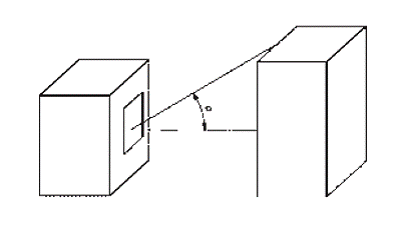 Ugao [o] JI,ZS01,001,001,00100,970,951,00200,850,820,98300,620,700,94400,460,610,90Korekcioni faktor Fov za 45° SGŠKorekcioni faktor Fov za 45° SGŠKorekcioni faktor Fov za 45° SGŠKorekcioni faktor Fov za 45° SGŠVertikalni presek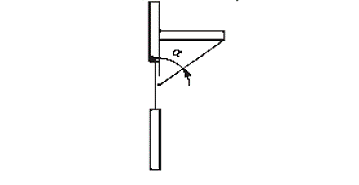 Ugao [o] JI.ZSVertikalni presek01,001,001,00Vertikalni presek300,900,890,91Vertikalni presek450,740,760,80Vertikalni presek600,500,580,66Vertikalni presekKorekcioni faktor Ffin za 45° SGŠKorekcioni faktor Ffin za 45° SGŠKorekcioni faktor Ffin za 45° SGŠKorekcioni faktor Ffin za 45° SGŠHorizontalni presek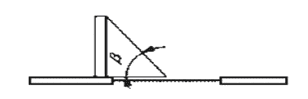 Ugao [o] JI,ZSHorizontalni presek01,001,001,00Horizontalni presek300,940,921,00Horizontalni presek450,840,841,00Horizontalni presek600,720,751,00Horizontalni presekMesecIIIIIIIVVVIVIIVIIIIXXXIXIIZimaSrednja mesečna temperatura (oC)0,93,07,312,517,620,622,322,017,712,77,22,65,6S
u
n
č 
e
v
o

z
r
a
č
e
nj
eHOR
(kWh/m2)42,7560,35103,86133,65170,43181,23192,83170,43127,5888,9445,5033,87398S
u
n
č 
e
v
o

z
r
a
č
e
nj
eJ
(kWh/m2)64,2576,9896,4386,7386,2881,4390,3199,43107,38109,2266,5252,80455S
u
n
č 
e
v
o

z
r
a
č
e
nj
eI, Z
(kWh/m2)32,5755,3579,8096,05112,90116,78125,22114,3791,3267,2134,6725,53310S
u
n
č 
e
v
o

z
r
a
č
e
nj
eS
(kWh/m2)17,4222,3836,0444,6455,6956,8858,2752,8338,7829,1617,9314,31145HDD - 252058545837010200000101373531Orijentacija fasadnih zidova*Uglovi nagiba kosih površina**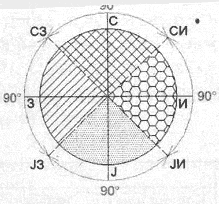 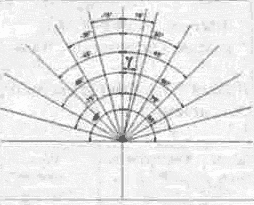 RB.VRSTA ZGRADEDozvoljena maksimalna godišnja potrošnja energije za grejanje
[kWh/m2a]Dozvoljena godišnja upotreba primarne energije za grejanje, hlađenje, sanitarnu toplu vodu, ventilaciju i veštačko osvetljenje
[kWh/m2a]1231.stambene zgrade sa jednim stanom65(proračun pomoću Nacionalnog Programskog Paketa)2. stambene zgrade sa dva ili više stanova60(proračun pomoću Nacionalnog Programskog Paketa)3. upravne i poslovne zgrade 55(proračun pomoću Nacionalnog Programskog Paketa)4. zgrade namenjene obrazovanju65(proračun pomoću Nacionalnog Programskog Paketa)5. zgrade namenjene zdravstvu i socijalnoj zaštiti100(proračun pomoću Nacionalnog Programskog Paketa)6. zgrade namenjene turizmu i ugostiteljstvu90(proračun pomoću Nacionalnog Programskog Paketa)7. zgrade namenjene sportu i rekreaciji80(proračun pomoću Nacionalnog Programskog Paketa)8. zgrade namenjene trgovini i uslužnim delatnostima70(proračun pomoću Nacionalnog Programskog Paketa)9. zgrade za druge namene koje koriste energiju uključujući i mešovite namene/(proračun pomoću Nacionalnog Programskog Paketa)RBVRSTA ZGRADE Dozvoljena maksimalna godišnja potrošnja energije za grejanje
[kWh/m2a]Dozvoljena godišnja upotreba PRIMARNE energije za grejanje, hlađenje, sanitarnu toplu vodu, ventilaciju i veštačko osvetljenje
[kWh/m2a]1231. stambene zgrade sa jednim stanom75(proračun pomoću Nacionalnog Programskog Paketa)2. stambene zgrade sa dva ili više stanova70(proračun pomoću Nacionalnog Programskog Paketa)3. upravne i poslovne zgrade 65(proračun pomoću Nacionalnog Programskog Paketa)4. zgrade namenjene obrazovanju75(proračun pomoću Nacionalnog Programskog Paketa)5. zgrade namenjene zdravstvu i socijalnoj zaštiti120(proračun pomoću Nacionalnog Programskog Paketa)6. zgrade namenjene turizmu i ugostiteljstvu100(proračun pomoću Nacionalnog Programskog Paketa)7. zgrade namenjene sportu i rekreaciji90(proračun pomoću Nacionalnog Programskog Paketa)8. zgrade namenjene trgovini i uslužnim delatnostima80(proračun pomoću Nacionalnog Programskog Paketa)9. zgrade za druge namene koje koriste energiju uključujući i mešovite namene/(proračun pomoću Nacionalnog Programskog Paketa)ENERGENTFAKTOR PRETVARANJAulje za loženje1,2gas1,1ugalj1,3drvena biomasa0,1električna energija2,5daljinsko grejanje na fosilna goriva1,8daljinsko grejanje kogeneracijom1,0EnergentPo jedinici gorivaPo jedinici energijezemni gas1,9 kg/m30,20 kg/kWhtečni naftni gas2,9 kg/kg0,215 kg/kWhekstra lako ulje za loženje2,6 kg/l0,265 kg/kWhlako ulje za loženje3,2 kg/kg0,28 kg/kWhdaljinska toplota0,33 kg/kWh0,33 kg/kWh*električna energija0,53 kg/kWh0,53 kg/kWhsmeđi ugalj (domaći)1,5 kg/kg0,32 kg/kWhsmeđi ugalj (strani)1,88 kg/kg0,40 kg/kWhlignit (domaći)1,0 kg/kg0,33 kg/kWhVrsta rashladnih agregata (RA)EERCOPESEERProba po:prEN 14511prEN 14511Euro
ventVazdušno hlađeni RA2,903,003,00Vazdušno hlađeni RA sa priključnim kanalima2,502,803,00Vazdušno hlađeni RA za površinsko hlađenje/grejanje3,653,904,20Vodeno hlađeni RA - svi do 1500 kW
RA sa klipnim kompresorima 4,654,154,25Vodeno hlađeni RA - spiralni, vijčani kompr. do 500 kW --5,00Vodeno hlađeni RA - vijčani kompr. 500-1000 kW5,00Vodeno hlađeni RA - centrif. kompresor do 
500 kW 
500-1000 kW 
iznad 1000 kW--5,15
5,80
6,30Vazdušno hlađeni RA za površinsko hlađenje/grejanje4,94,25,00RA sa udaljenim 
kondenzatorom3,4-3,60Absorpcioni - vazdušno/vodeno hlađeni, 
Jednostepeni
Dvostepeni-
--
--
-Rashladni medijumRashladna voda*
ulaz/izlaz °CHlađena voda izlaz °CProsečna temperatura isparavanja °CEEREEREERRashladni medijumRashladna voda*
ulaz/izlaz °CHlađena voda izlaz °CProsečna temperatura isparavanja °CKlipni ili spiralni kompresor od 10 kW do 1,5 MWVijačni kompresor od 200 kW do 2 MWTurbinski 
kompresor od 
500 kW do 8 MWR134a27/33604,04,55,2R134a27/331484,65,35,9R134a40/45603,12,94,1R134a40/451483,73,74,8R407c27/33603,84,2-R407c27/331484,44,9-R407c40/45603,02,7-R407c40/451483,63,3-R410A27/33603,6--R410A27/331484,2--R410A40/45602,8--R410A40/451483,3--R71727/3360-4,6-R71727/33148-5,4-R71740/4560-3,1-R71740/45148-3,7-Rashladni medijumHlađena voda izlaz °CProsečna temperatura isparavanja °CEEREERRashladni medijumHlađena voda izlaz °CProsečna temperatura isparavanja °CKlipni ili spiralni kompresor 10 kW - 1,5 MWVijčani kompresor 
200 kW - 2 MWR134a602,83,0R134a1483,53,7R407c602,52,7R407c1483,23,4R410A602,4-R410A1483,1-R71760-3,2R717148-3,9Vrsta rashladnog uređajaEERKompaktna jedinica montirana na prozoru 
ili zidu2,6Split sistem2,7Multi - split sistem2,9Vrsta rashladne jediniceEERVRF sistem (variable refrigerant flow)3,5